Российская Федерация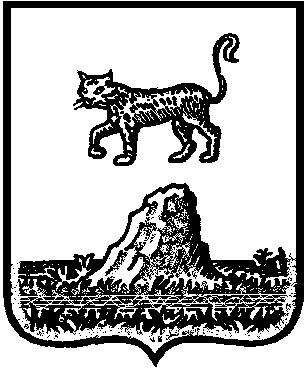 Новгородская областьДума Холмского муниципального районаРЕШЕНИЕ О Стратегии социально-экономического развития Холмского муниципального района до 2026 годаПринято Думой Холмского муниципального района 30 декабря 2019 года.В соответствии с Уставом Холмского муниципального района и в целях определения основных направлений развития Холмского муниципального района до 2026 годаДума муниципального районаРЕШИЛА:1. Утвердить прилагаемую Стратегию социально-экономического развития Холмского муниципального района до 2026 года.2. Опубликовать решение в периодическом печатном издании «Вестник» и разместить на официальном сайте Администрации Холмского муниципального района в информационно - телекоммуникационной сети «Интернет». Холм30.12.2019№ 290Утвержденарешением Думы Холмского муниципального района от 30.12.2019 № 290СТРАТЕГИЯСОЦИАЛЬНО-ЭКОНОМИЧЕСКОГО РАЗВИТИЯ ХОЛМСКОГО МУНИЦИПАЛЬНОГО РАЙОНАДО 2026 ГОДА1. Стратегический анализ:вызовы, возможности и сценарии развития1.1. Исторический аспект развития районаЛитературные источники о древних памятниках отмечают, что Холмский край представляет для исследователей старины большой интерес.На территории района находятся 51 объект археологии федерального значения (сопки, курганы, городище и посад в г. Холме), 6 памятников истории и культуры регионального значения, 9 объектов культурного наследия регионального значения (парки, усадьбы), 32 воинских захоронения регионального значения.Впервые Холм упоминается в Новгородской летописи под 1144 годом. В договорной грамоте 1471 г. польско-литовского короля Казимира IV с Новгородом «Холмовской погост» назван в числе коренных новгородских земель, неподвластных королю. С падением самостоятельности Новгорода Холм вошел в состав русского централизованного государства. По духовному завещанию великого князя Ивана III в 1505 г. Холм (он уже назван городом) отошел к его старшему сыну – Великому князю Василию Ивановичу.Во время русско-литовской войны 1580-1581 гг. Холм был сожжен и разграблен отрядами польского воеводы Радзивилла и гетмана Замойского. В период польской и шведской интервенции он также неоднократно подвергался разрушениям, после чего долго пустовал. И лишь в первой половине XVIII века на месте разрушенного города вновь возникло поселение.В 1771 г. в городе открылась ратуша, а 3 августа 1777 г. указом Екатерины II Холм был объявлен городом и причислен к Псковской губернии. Торговля и различные промыслы способствовали постепенному развитию города. К началу 1860-х годов в Холме было 5 кожевенных, дегтярный и гончарные заводы, мастерские по обработке льна и другие. Повсюду в уезде на берегах рек Ловати и Куньи мастеровые ладили мелкие суда. Основная масса жителей занималась земледелием и скотоводством.Холмский уезд был в те времена весьма обширным. Он занимал почти 5 тысяч кв. верст – около 11% территории Псковской губернии и имел 21 волость. К 1910 году Холм насчитывал 6,5 тысяч человек.После Октябрьской революции город значительно вырос. В районе развивались такие отрасли, как лесная, возделывание и переработка льна. Из промышленных предприятий имелись кожевенный, крахмалопаточный, кирпичный, пивоваренный заводы, продукция которых расходилась далеко за пределы района.В период Великой Отечественной войны с 1941 по 1944 гг. город был оккупирован немецко-фашистскими захватчиками. В Холме чтят память Героев Советского Союза, погибших в боях за Холм: летчика Александра Новикова, командира партизанского отряда «Дружный» Василия Зиновьева, младшего сержанта Ивана Меркулова, их именами назван ы улицы города.Перед войной Холмский район входил в состав Калининской области, с 1944 по 1957 г. – Великолукской, Псковской, а с 28 июля 1958 г. – Новгородской.Во второй половине ХХ века район основными отраслями в районе были сельскохозяйственная, лесозаготовительная. В 70-ые годы в районе проводились масштабные работы по мелиорации земель.В 1978 году в Холме был открыт филиал Новгородского завода имени Ленинского комсомола (завода полупроводниковых приборов).Кризис социального экономического развития, связанный с распадом Советского Союза и обрушением экономики, негативно сказался и на Холмском районе. В 1990-годы прекратили свою деятельность совхозы, Холмский леспромхоз, филиал НЗЛК, молокозавод. Кризисные явления в экономике, отток населения из района в крупные города привели к снижению численности постоянного населения района. Отток населения и его бедность стали и остаются ключевыми вызовами развития района.При этом необходимо отметить, что в это время были созданы частные предприятия, занимающиеся заготовкой и переработкой леса.История Холмского района тесно связана с его географией. Холмский муниципальный район является самым южным в Новгородской области, граничит с Тверской и Псковской областями. По территории района проходит автодорога «Шимск - Старая Русса-Невель», связывающая Новгородскую область с Республикой Беларусь.Уникальное местоположение, историческое наследие, культура, принципы рыночных отношений являются основополагающей базой для дальнейшего развития района. 1.2. Оценка достигнутого уровня социально-экономическогоразвития Холмского муниципального районаХолмский район включает в себя одно городское поселение и 3 сельских, в состав которых входит город Холм и 135 сельских населенных пунктов. Общее число муниципальных образований составляет 5.Численность постоянного населения Холмского района на 1 января 2019 года составила 5135 человек, в том числе городское - 3392 человека (66,1 процент), сельское - 1743 человека (33,9 процента). Плотность населения – 2,3  человека на квадратный километр, что 4,8 раза ниже средней плотности по Новгородской области.Район располагается на расстоянии 202 километра от областного центра г. Великий Новгород, 400 километров от Санкт-Петербурга и 500 километров от Москвы, до границы с Латвией  - 260 километров, с республикой Беларусь – 230 километров, что обусловливает роль района как транспортно-логистического центра.В районе выявлено около 30 месторождений и проявлений полезных ископаемых. Наиболее ценными являются ресурсы легкоплавких глин: месторождение Холмское, Батутинка, Красный Бор, Сопки. В районе имеются месторождения строительных песков, торфа, сапропеля. Местный песок подходит для изготовления огнестойких кирпичей, строительства и дорожного строительства. Карбонатные породы пригодны для известкования кислых почв и для производства воздушной извести, а также для производства щебня для дорожного строительства. 	Основным природным ресурсом района является лес. Площадь, занятая лесами составляет 157 тыс. гектар или 72% от общей площади района. Расчетная лесосека составляет  346,9 тыс. куб. м, в том числе пол хвойному хозяйству  -  77,1 тыс. куб. м. На территории района расположены государственный природный заповедник "Рдейский", Холмский государственный охотничий заказник. Заповедник создан с целью сохранения в естественном состоянии типичных или уникальных для данной зоны природных комплексов, изучения в них естественного течения природных процессов и явлений. Полистово-Ловатская болотная система относится к числу крупнейших и наиболее хорошо сохранившихся в Европе и, в соответствии с Международным проектом охраны болот «Тельма», включена в список болот, намеченных к охране. Площадь заповедника на территории Холмского района - 4844 га. В Холме расположена научная и опытная база государственного заповедника «Рдейский». За 2010-2018  годы наблюдался рост основных показателей социально-экономического развития района. Так валовый региональный продукт района вырос за эти годы в 1,5 раза.Объем инвестиций в основной капитал в 2018 году составил 5 млн. рублей, по сравнению с 2017 годом инвестиции упали на 64 процента (в сопоставимых ценах), в то время как этот показатель по области снизился на 19,1 процента. Преимущественно это связано с падением объема инвестиций, в области культуры, спорта, организации досуга и развлечений. Объем инвестиций в данной области в 2018 году сократился по сравнению с 2017 годом на 86,7 процентов в действующих ценах (с 9,2 млн. рублей до 1,2 млн. рублей). Среднемесячная заработная плата по крупным и средним организациям в Холмском муниципальном районе с 2010 года выросла в 2 раза и показала рост на 11 процентов в 2018 году относительно 2017 года (рисунок 1).Рисунок 1Динамика среднемесячной заработной платы по крупным и средним предприятиям по отношению к 2010 году, в процентах - среднемесячная заработная плата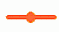 В районе наблюдается негативная ситуация с уменьшением численности населения - население сократилось с 6593 человек (в 2010 году) до 5135 человек к 2018 году. Естественная убыль населения сократилась с 2010 года к 2018 году на 53 человека. Число умерших человек соответствующего возраста в 2018 году относительно 2010 года снизилось на 72 человека.Рисунок 2Демографические показатели- рождаемость, человек- смертность, человек- естественная убыль, человек Численность врачей, работающих в районной больнице в 2018 году, составила 8 человек. Плановый показатель обеспеченности врачами в 2018 году составил 15,6 на 10 тыс. населения.В районную больницу на 1 января 2019 года требовался один врач: участковый педиатр. Численность среднего медицинского персонала в 2018 году составила 43 человека. Показатель обеспеченности средним медицинским персоналом в 2018 году составил 83,7 на 10,0 тыс. населения. Первичную медико-санитарную помощь оказывают 6 фельдшерско-акушерских пункта (ФАП), в которых работают 2 фельдшера, в том числе один совместитель. Дефицит фельдшеров на 1 января 2019 года составляет 5 человек с учетом необходимости замены работающего фельдшера пенсионного возраста.Уровень безработицы в Холмском муниципальном районе в 2018 году составил 1 процент, что несколько выше среднего по Новгородской области (0,8 процента). Анализ темпов роста отдельных показателей социально-экономического развития Холмского муниципального района за 2010- 20185 годы показывает, что район демонстрирует в целом положительную динамику в своем развитии, однако по ряду душевых показателей, а также темпам роста отстает от среднеобластных покзаателей.В то же время существенное влияние оказывает неблагоприятная демографическая ситуация (высокая естественная убыль населения).В районе наблюдается тенденция к ухудшению материального положения населения. В 2018 году 12,9 процентов населения района нуждалось в оказании мер социальной поддержки в связи с доходами на одного члена семьи, ниже прожиточного минимума.Таким образом, повышение уровня благосостояния населения района и создание комфортных условий для жизни будет являться ключевой задачей социально-экономического развития Холмского района.Важным фактором улучшения качества жизни является культура. В Холмском муниципальном районе степень обеспеченности учреждениями культуры является высокой. Оптимизация учреждений культуры, связанная со снижением численности населения, а также процессами оптимизации бюджетной сети, сопровождается увеличением доли расходов на культуру в общем объеме расходов консолидированного бюджета Холмского муниципального района.1.3. Конкурентные преимущества и возможностимуниципального районаХолмский обладает следующими конкурентными преимуществами и возможностями для успешного развития:1. Выгодное географическое положение: расположение района на границе с Псковской и Тверской областями, прохождение по территории района автодороги «Шимск-Старая Русса-Невель», которую в 2020 году планируется передать в федеральную собственность.2. Природно-ресурсный потенциал: наличие запасов полезных ископаемых и пресной воды, водных объектов, свободных территорий для расширения хозяйственной деятельности, нахождение на территории района природного заповедника «Рдейский» и дендропарка в городе.3. Потенциал туристического сектора: наличие на территории района ресурсов для развития туризма, к которым относятся уникальные природные ландшафты, наличие памятников архитектуры, возможность эколого- и культурно-познавательного туризма; имидж района, в котором регулярно проводятся межрайонные и международные фестивали.4. Наличие потенциально свободной рабочей силы. Реализация на территории района программы самозанятости населения. 5. Возможности развития сельскохозяйственной отрасли: потенциал для увеличения объема производства сельскохозяйственной продукции; высокая доля сельского населения; наличие свободных (неиспользуемых) земель; рост спроса на продукты питания местного производства, в том числе экологически чистые.6. Отсутствие на территории района производств, загрязняющих окружающую среду, возрастающий спрос на комфортную экологически чистую среду проживания. Требования населения к качеству окружающей среды увеличиваются, что делает привлекательным район для жителей больших городов, как территории благоприятной для долгой здоровой жизни.1.4. Стратегические вызовы и риски развитияК стратегическим вызовам и рискам развития муниципального района следует отнести:1. Недостаточное развитие транспортной инфраструктуры: отсутствие на территории района железнодорожного сообщения. Автодороги, проходящие по территории района и связывающие Новгородскую область с Псковской и Тверской областями находятся в неудовлетворительном состоянии.2. Отсутствие газификации района в целом.3. Отсутствие условий для развития инновационных отраслей.4. Высокая доля нетрудоспособного населения.Доля населения в возрасте 65 лет и более на 1 января 2019 года составила 20,4 процента, в то время как по области - 17,3 процента. Необходимо продолжать реализовывать меры по изменению демографического баланса в целях повышения эффективности отраслей экономики и социальной сферы.5. Ограниченность бюджетных ресурсов для осуществления инвестиционных расходов, закредитованность бюджета муниципального района.Отношение муниципального долга на 1 января 2019 года к налоговым и неналоговым доходам бюджета за 12 месяцев составило 43,0 процента. В этой связи необходимы меры по привлечению дополнительных источников финансирования инвестиционной деятельности и развития инфраструктуры;6. Неудовлетворительное состояние объектов культурного наследия; слабо развитая сервисная инфраструктура, отсутствие разработанных туристических маршрутов.Развитие туризма в районе требует реализации мероприятий по приведению объектов культуры в нормативное состояние, по развитию сервисной инфраструктуры, разработке новых туристических маршрутов.7. Ограниченность локального рынка сбыта, высокая доля населения с денежными доходами ниже региональной величины прожиточного минимума в общей численности населения.8. Наличие ветхого жилья, низкий уровень благоустройства жилых домов и населенных пунктов, необходимость осуществления инвестиций в их благоустройство.На конец 2018 года 6,6 процента жилого фонда имели износ свыше 70 процентов. На территории района только 27,7 процентов жилого фонда имеют централизованное водоснабжение, 2 процента централизованное водоотведение, 2,5 процента централизованное отопление.Улучшение жилищных условий населения будет являться одним из ключевых элементов комфортной среды проживания;9. Отсутствие квалифицированной рабочей силы;10. Монопрофильность промышленности района;11. Мелкоконтурность сельскохозяйственных угодий, их местами сильная заболоченность и переувлажненность;12. Стагнация темпов роста инвестиций в Новгородской области, нарастание конкуренции между районами за инвестиции.Необходима реализация мероприятий по улучшению инвестиционного климата в районе.13. Риски ухудшения макроэкономических условий в экономике страны.1.5. Ожидаемые результаты реализации Стратегиисоциально-экономического развития Холмского муниципальногорайона до 2026 годаОжидаемые результаты реализации Стратегии разработаны в трёх вариантах – консервативном, базовом и целевом (таблица 1).Общесистемными факторами, оказывающими воздействие на развитие ситуации в экономике на прогнозном горизонте, будут оставаться основополагающие принципы бюджетной и денежно-кредитной политики. Во всех вариантах прогноза предполагается, что Банк России будет продолжать проводить денежно-кредитную политику в рамках режима таргетирования инфляции.Кроме того, существенной частью общей макроэкономической политики также является тарифное регулирование. Ограничение темпов роста тарифов естественных монополий уровнем инфляции в среднесрочной перспективе будет оставаться структурным фактором снижения инфляционного давления и повышения инвестиционной активности частного сектора.Благоприятное влияние на внутренние макроэкономические условия будут также оказывать регулирование неналоговых платежей, реформа контрольно-надзорной деятельности и модернизация института банкротства.В консервативный вариант прогноза заложены предпосылки о существенном замедлении экономического роста  в Новгородской области и, как следствие, в Холмском муниципальном районе.В сценарий заложена консервативная инвестиционная политика частных компаний, ограниченные возможности консолидированного бюджета района при недостаточно быстром восстановлении потребительского спроса и продолжающейся тенденции снижения численности населения в трудоспособном возрасте.Основными факторами, сдерживающими социально-экономическое развитие муниципального района в данном варианте, также будут являться:недостаточные темпы развития инфраструктуры и привлечения инвестиций;неблагоприятные условия для развития человеческого капитала;низкие темпы повышения благосостояния населения;отсутствие институциональных реформ;неэффективное использование промышленного потенциала.Темп роста промышленного производства к 2026 году не превысит 1,1 процента. Фактический уровень безработицы до 2026 года сохранится на уровне 1 процента. К 2026 году прогнозируется замедление роста реальной заработной платы, что не позволит достичь увеличения розничного товарооборота.Ключевыми предпосылками в этом варианте будут являться:сохранение ограниченных возможностей муниципального бюджета в условиях снижения закредитованности;реализация потенциала развития сельскохозяйственного производства и предприятий лесозаготовки и лесопереработки.В рамках базового сценария предполагается рост инвестиций в основной капитал к 2026 году по сравнению с 2018 годом на 40 процентов, рост индекса промышленного производства на 1,1% .В части оплаты труда предполагается, что заработная плата отдельных категорий работников (врачи, средний и младший медицинский персонал, работники образования и культуры) будет доведена до целевых уровней, закрепленных в указах Президента Российской Федерации от 7 мая 2012 года.Рост оборота розничной торговли, определяемый динамикой потребления и заработной платой, ожидается до 2026 года до 9,9 процента. Тенденция  роста ожидается и в динамике платных услуг населению к 2026 году в пределах 15,5 процента.Целевой вариант прогноза основан на тех же предпосылках, что и базовый вариант. Однако более эффективная реализация мер по преодолению структурных ограничений экономического роста как в области создания и модернизации основных фондов, так и в области демографии, обеспечат более высокие, чем в базовом варианте, темпы роста экономики на всем прогнозном горизонте. К 2026 году индекс промышленного производства может достичь 1,4 процента.Кроме того, в рамках целевого варианта прогноза предполагается реализация следующих предпосылок:привлечение инвестиций в производственную сферу;реализация комплекса реформ в сфере муниципального управления;создание комфортной среды для проживания.Развитие промышленности будет направлено на создание новых производств, модернизацию существующих производств, что позволит достичь целевых показателей, установленных Стратегией. Целевой вариант предусматривает увеличение инвестиций в человеческий капитал, в первую очередь, в модернизацию отраслей образования и здравоохранения.В результате повышения заработной платы отдельных категорий работников бюджетной сферы (врачи, средний и младший медицинский персонал, работники образования и культуры) и сохранения соотношения заработной платы целевых категорий и средних заработных плат в районе рост реальной заработной платы в целом по экономике в долгосрочной перспективе достигнет уровня 4,3 процентов. Траектория изменения реальных располагаемых доходов будет в целом соответствовать динамике реальной заработной платы. Динамика заработной платы и доходов при одновременном расширении потребительского кредитования позволит достичь устойчивого увеличения розничного товарооборота к 2026 -19,5 процента по сравнению с 2018 годом.Ускорение экономического роста будет обеспечиваться в первую очередь увеличением инвестиций в основной капитал. Росту инвестиций будет также способствовать реализация федеральных мер поддержки, связанных с созданием новых инструментов финансирования инфраструктурных проектов, проектов по модернизации имеющихся производственных мощностей и расширением программы льготного кредитования малого и среднего бизнеса.Целевой сценарий предусматривает достижение целей и задач, указанных в Стратегии социально-экономического развития Холмского муниципального района до 2026 года.Таблица 1Ожидаемые результаты реализации Стратегии1.6. Этапы реализации Стратегии социально-экономическогоразвития Холмского муниципального района до 2026 годаРеализация Стратегии социально-экономического развития района до 2026 года будет осуществляться в 3 этапа:1 этап: 2019 - 2020 годы;2 этап: 2021 - 2022 годы;3 этап: 2023 - 2025 годы.1.7. Система показателей Стратегии социально-экономическогоразвития Холмского муниципального района до 2026 годаВ целях обеспечения мониторинга реализации Стратегии социально-экономического развития Холмского муниципального района до 2026 года определены наиболее важные целевые социально-экономические показатели развития района. Кроме того, в состав показателей включены приоритетные показатели документов стратегического планирования федерального уровня, в том числе Указа Президента Российской Федерации от 7 мая 2018 года N 204 "О национальных целях и стратегических задачах развития Российской Федерации на период до 2024 года". Система показателей Стратегии социально-экономического развития Холмского муниципального района до 2026 года приведена в приложении 1.2. Цели долгосрочного развития и система направленийсоциально-экономической политики Холмского муниципального района2.1. Стратегическое видение будущего районаСтратегическая цель развития муниципального района заключается в обеспечении достойного уровня жизни каждого жителя и достижения устойчивого экономического роста.Анализ ключевых конкурентных преимуществ, а также вызовов и рисков развития муниципального района позволяет сформировать систему приоритетных задач социально-экономического развития муниципального района, создающих условия для достижения стратегической цели, а также решения задач, сформулированных в Указе Президента Российской Федерации от 7 мая 2018 года N 204 "О национальных целях и стратегических задачах развития Российской Федерации на период до 2024 года". Приоритетными задачами Стратегии социально-экономического развития муниципального района до 2026 года являются:повышение  уровня и качества жизни населения района;обеспечение устойчивого экономического роста;повышение производительности труда и поддержка занятости, создание условий для оказания услуг здравоохранения и образования,  культуры,  соответствующих потребностям населения;привлечение внебюджетных ресурсов для реализации инфраструктурных и инвестиционных проектов в районе, увеличение налогооблагаемой базы и роста налоговых поступлений в консолидированный бюджет района;Основным инструментом достижения стратегической цели развития Холмского муниципального района станет участие в реализации мероприятий приоритетных региональных проектов, обеспечивающих решение конкретных задач для каждого направления, реализация собственных проектных инициатив, муниципальных программ.Реализация проектов будет направлена на изменение сложившейся ситуации в той или иной сфере и нацелена на получение значительного экономического и социального эффекта для жителей района. Разделение текущей деятельности органов местного самоуправления и выделение проектных инициатив позволит сконцентрировать усилия на реализации наиболее важных направлений социально-экономического развития. В основе такого подхода заложен межведомственный проектный метод работы, требующий более качественного уровня системы муниципального управления.2.2. Приоритетные направления социально-экономическогоразвития Холмского муниципального района2.2.1. ДемографияСтратегической целью реализации муниципальной политики в области демографии будет являться замедление темпов сокращения численности населения.За 2014 - 2018 годы естественная убыль населения в среднем составила 58 человек в год. Население Холмского района по состоянию на 1 января 2019 года составляет 5135 человек (на 1 января 2018 года - 5230 человек). За 2018 год численность населения сократилась на 95 человек. По численности населения Холмский район занимает 17-е место (из 21 районов) по Новгородской области.Проблемами в сфере демографии в районе являются:- снижение уровня рождаемости. За 2013-2018 годы в районе родилось 390 детей. За эти годы общий коэффициент рождаемости по району находился в интервале 10,2-13,2, и кроме 2015 года, превышал этот показатель в целом по области. В последние годы наметилась тенденция снижения показателя рождаемости.Необходимо создавать условия для женщин, стимулирующие их к рождению детей в более раннем возрасте.- высокий  уровень смертности населения, тенденция к старению населения. За 2013-2018 годы в районе умерло 739 человек. За эти годы общий показатель смертности по району находился в интервале 17,4-24,7, и все годы превышал среднеобластной показатель. В 2018 году общий показатель смертности снизился по сравнению с предыдущим годом на 7,3 пункта и составил 17,4.За 2013-2018 годы в районе наблюдалась устойчивая тенденция увеличения доли граждан старше трудоспособного возраста в общей численности населения района: с 29,4 процента в 2013 году до 34,4 процента в 2018 году. По Новгородской области доля граждан старше трудоспособного возраста в  общей численности населения района составила в 2018 году 29,7 процентаВ то же время остается низким уровень вовлеченности граждан старше трудоспособного возраста в систематические занятия физической культурой и спортом. По итогам 2018 года данный показатель составляет 2,8 процента от численности данной категории населения (1802 человека). - естественная убыль населения.  За 2013- 2018 годы умерло в 1,8 раза больше, чем родилось. Естественная убыль населения за 6 лет составила 349 человек.- высокая миграционная убыль населения. Миграционные процессы на территории района в 2013 - 2018 годах имела отрицательную динамику и неустойчивый характер. За 2013-2018 году миграционная убыль составила 408 человек (прибыло - 1649 человек, выбыло - 2057 человек). Не оказывают влияние на миграционные потоки прибытие на территорию района соотечественников из-за рубежа (в период с 2013 по 2018 годы в район прибыло  всего 30 переселенцев).Для реализации стратегической цели по обеспечению устойчивого прироста населения области необходимо реализовать следующие задачи:1. По повышению рождаемости:применение механизма государственной финансовой поддержки семей при рождении детей в зависимости от очередности рождения, направленный на стимулирование рождаемости детей;создание условий для осуществления трудовой занятости женщин с детьми, включая ликвидацию очереди в ясли для детей до трех лет;2. По снижению смертности:создание системы поддержки и повышение качества жизни граждан старшего поколения;формирование у населения потребность к здоровому образу жизни, включая здоровое питание и отказ от вредных привычек;формирование у населения потребность к систематическим занятиям физической культурой и спортом;3. По обеспечению миграционного прироста:создать условия для переселения в Холмский муниципальный район на постоянное место жительства граждан из других регионов Российской Федерации и из-за рубежа;уменьшение  оттока населения района путем создания комфортных условия для проживания и трудовой деятельности.Достижение указанных результатов будут обеспечиваться путем реализации мероприятий 5 областных проектных инициатив:"Финансовая поддержка семей при рождении детей";"Содействие занятости женщин - создание условий дошкольного образования для детей в возрасте до трех лет";"Разработка и реализация программы системной поддержки и повышения качества жизни граждан старшего поколения";"Формирование системы мотивации граждан к здоровому образу жизни, включая здоровое питание и отказ от вредных привычек, в Новгородской области";"Улучшение миграционной ситуации на территории Новгородской области".Мероприятия проектной инициативы "Финансовая поддержка семей при рождении детей" направлены на минимизацию последствий изменения материального положения семей в связи с рождением детей и осуществление долгосрочного планирования личных финансов на всех этапах жизнедеятельности семьи, связанных с рождением детей.Сведения о количестве родившихся детейв Холмском муниципальном районе по очередности рождения(по детям, рождение которых зарегистрировано отделом ЗАГС Холмского района)Процент рождения первых детей колеблется от 17 до 29%. Это связано с тем, что в районе невелико число женщин в возрасте от 20 до 30 лет.Средний возраст матери при рождении первого ребёнка составляет 24 года, что ниже, чем по Новгородской области в целом (29 лет). В районе наблюдается тенденция превышения рождения третьих и последующих детей над рождением первого ребенка.Большую часть в числе составляют третьи дети. Учитывая, что третьи дети существенно влияют на показатель "Суммарный коэффициент рождаемости", необходимо добиться положительной динамики в рождении третьих детей. Кроме того, в районе отмечается откладывание рождения первого ребенка. Для этого в районе будет применяться новая мера поддержки - региональный капитал "Первый ребенок" в размере 100 тыс. рублей для женщин, родивших первого ребенка в возрасте до 29 лет.Таким образом, мероприятия проектной  инициативы "Финансовая поддержка семей при рождении детей" будут реализовываться через оказание на территории района следующих мер социальной поддержки:предоставление семьям ежемесячной денежной выплаты при рождении (усыновлении) третьего и последующих детей до достижения ими возраста трех лет в размере величины прожиточного минимума ребенка, устанавливаемой ежегодно областным законом;предоставление семьям ежемесячной выплаты в связи с рождением (усыновлением) первого ребенка до достижения им возраста полутора лет в размере величины прожиточного минимума ребенка, установленного за второй квартал предыдущего года;предоставление семьям единовременного пособия при рождении третьего и последующих детей;предоставление семьям регионального капитала при рождении первого ребенка женщиной в возрасте до 29 лет на улучшение жилищных условий.По итогам реализации мероприятия проектной инициативы "Финансовая поддержка семей при рождении детей" региональной составляющей федерального проекта "Финансовая поддержка семей при рождении детей":количество семей, в которых родился первый ребенок и которым оказана финансовая поддержка, к 2026 году составит не менее 14 семей в год (100 процентов нуждающихся или 95 процентов от общего числа семей с первым ребенком). В 2018 году получила выплату 12 семьей (100 процентов нуждающихся и 92 процента от общего числа семей с первым ребенком);количество семей, в которых родился третий и последующий ребенок и которым оказана финансовая поддержка, к 2026 году - не менее 28 семей в год (100,0 процентов нуждающихся, или 93 процента от общего числа семей, в которых родился третий и последующий ребенок). В 2018 году получили выплату 21 семья (100,0 процентов нуждающихся, или 88 процентов от общего числа семей, в которых родился третий и последующий ребенок).В целях улучшения положения семей с детьми продолжится развитие системы социального обслуживания, внедрение новых форм работы, в том числе выездных. Будет повышена компетенция специалистов, что позволит улучшить качество предоставления социальных услуг.В результате к 2022 году:доля семей, получивших социальные услуги, от обратившихся - 100,0 процентов.Реализация мероприятий проектной инициативы "Содействие занятости женщин - создание условий дошкольного образования для детей в возрасте до трех лет" в районе будет направлена на создание условий для роста рождаемости за счет повышения социальной стабильности путем гарантированного доступного дошкольного образования и услуг по присмотру и уходу за детьми до трех лет, а также повышения материально-финансовой состоятельности семей.В результате реализации мероприятий проектной инициативы к 2026 году уровень занятости женщин, имеющих детей дошкольного возраста, составит 70 процентов.К 2026 году будет достигнута 100-процентная доступность дошкольного образования для детей в возрасте до трех лет.Для этого будут созданы условия в трех группах (45 человек) для детей в возрасте до трех лет в организациях, осуществляющих образовательную деятельность по образовательным программам дошкольного образования.В результате реализации мероприятий по содействию трудовой занятости женщин, воспитывающих детей к 2026 году численность женщин, прошедших профессиональное обучение в период нахождения в отпуске по уходу за ребенком в возрасте до трех лет, составит 5 (в 2018 году – 2 человека), будет обеспечен 100-процентный охват обучением женщин, обратившихся за данной услугой в отдел занятости Холмского района.Реализация мероприятий проектной инициативы "Разработка и реализация программы системной поддержки и повышения качества жизни граждан старшего поколения" направлена на развитие и поддержание функциональных способностей граждан старшего поколения.Социальное обслуживание пожилых людей и инвалидов на территории Холмского муниципального района осуществляет 1 комплексный центр социального обслуживания населения, в котором функционирует 1,5 отделения социального обслуживания на дому, приема граждан и предоставления срочных социальных услуг.В 2018 году обслужено 208 человек - 100,0 процентов от общего количества граждан пожилого возраста и инвалидов, обратившихся за получением социальных услуг, из которых 171 человек обслуживались с применением стационарозамещающих технологий.Участие областного автономного учреждения социального обслуживания «Холмский комплексный центр социального обслуживания населения» в Региональной составляющей федерального проекта "Разработка и реализация программы системной поддержки и повышения качества жизни граждан старшего поколения "Старшее поколение" (создание системы долговременного ухода за гражданами пожилого возраста и инвалидами в Новгородской области) будет направлено на создание системы поддержки, условий для активного долголетия и повышения качества жизни граждан пожилого возраста в Холмском муниципальном районе.В Холмском муниципальном районе работает мобильная бригада, предоставлялись услуги сиделок, внедрена технология "Приемная семья для пожилого человека", технология "Стационар на дому".На базе комплексного центра социального обслуживания населения работает "Школа по уходу за пожилыми людьми".Виды стационарозамещающих технологий, используемых на территории Холмского муниципального районаВ 2019 году Холмский муниципальный район вошел в число пилотных по созданию системы долговременного ухода.План мероприятий ("дорожная карта") по реализации пилотного проекта по созданию системы долговременного ухода за гражданами пожилого возраста и инвалидами в Холмском муниципальном районе включает мероприятия по:совершенствованию предоставления социальных услуг в форме социального обслуживания на дому созданию паллиативной медицинской помощи, системы медицинской реабилитации граждан пожилого возраста;развитию и поддержке семейного ухода за гражданами пожилого возраста и инвалидами;подготовке и дополнительному профессиональному образованию (профессиональному образованию и профессиональному обучению) работников организации социального обслуживания;развитию существующих и внедрению новых стационарозамещающих технологий;усилению работы мобильной бригады по принципу мультидисциплинарности.Средства бюджета на данные мероприятия предусмотрены в подпрограммах государственной программы Новгородской области "Социальная поддержка граждан в Новгородской области на 2014 - 2021 годы", утвержденной постановлением Правительства Новгородской области от 28.10.2013 N 319:"Модернизация и развитие социального обслуживания граждан пожилого возраста и инвалидов в Новгородской области";"Обеспечение государственного управления в сфере социальной защиты населения области";"Создание системы долговременного ухода за гражданами пожилого возраста и инвалидами".Результатом реализации пилотного проекта станет вовлечение в систему долговременного ухода к 2022 году 25,0 процентов граждан пожилого возраста и инвалидов, состоящих на социальном обслуживании, а к 2026 году - не менее 40,0 процентов.Реализация мероприятий по профессиональному обучению и дополнительному профессиональному образованию лиц предпенсионного возраста обеспечит  обучение востребованным на рынке труда профессиям к 2026 году не менее 48 граждан предпенсионного возраста (по 8 человек ежегодно), будет обеспечен 100-процентный охват обучением граждан предпенсионного возраста, обратившихся в органы службы занятости населения и нуждающихся в обучении.Реализация мероприятий проектной инициативы "Формирование системы мотивации граждан к здоровому образу жизни, включая здоровое питание и отказ от вредных привычек, в Новгородской области" направлена на обеспечение к 2026 году увеличения доли граждан, ведущих здоровый образ жизни.Эти мероприятия будут направлены на мотивирование граждан к ведению здорового образа жизни посредством ведения информационно-разъяснительной работы, а также вовлечение граждан, некоммерческих организаций и работодателей в мероприятия по укреплению общественного здоровья.Реализация мероприятий Проектной инициативы "Улучшение миграционной ситуации в Новгородской области" будет направлена на обеспечение миграционного равновесия  (к 2026 году число выбывших граждан из региона не должно превышать числа прибывших граждан).Реализация мероприятий приоритетного регионального проекта "Комфортные условия для проживания и трудовой деятельности" будет направлена на создание условий комфортной среды для проживания, улучшения жилищных условий и трудовой деятельности прибывающих граждан и населения области.Ожидаемые результаты реализации мероприятий проекта на территории района:обеспечение до 2026 года ввода 1800 кв. м жилья; к 2026 году будет создано 66 новых рабочих мест в рамках новых инвестиционных проектов.Реализация мероприятий приоритетного регионального проекта "Оказание содействия добровольному переселению в Российскую Федерацию соотечественников, проживающих за рубежом" будет направлена на создание условий и содействие добровольному переселению соотечественников, проживающих за рубежом, для социально-экономического и улучшения демографической ситуации в Холмском районе.С 2019 года применяются дополнительные гарантии и меры социальной поддержки:подъемные (однократная денежная выплата);компенсация 50 процентов затрат на первоначальный взнос при получении кредита на приобретение жилья;компенсация затрат по допуску к медицинской деятельности в Российской Федерации лиц, получивших медицинскую подготовку в иностранных государствах;компенсация затрат на медицинское освидетельствование соотечественников.В результате реализации мероприятий проекта к 2026 году ожидается добровольное переселение 10 соотечественников, проживающих за рубежом. 2.2.2. Развитие физической культуры и спортаСтратегической целью реализации муниципальной политики в области физической культуры и спорта будет являться увеличение доли населения района, систематически занимающегося физической культурой и спортом, в общей численности населения района к концу 2022 года - до 49,0 процентов, к 2026 году - до 56,0 процентов. По итогам 2018 года данный показатель составил 36,7 процента. Остается низким уровень вовлеченности граждан старше трудоспособного возраста в систематические занятия физической культурой и спортом. По результатам проведения мониторинга текущего состояния развития физической культуры и спорта в районе определен ряд проблем:материально-техническая база спортивных объектов не соответствует современным требованиям и потребностям населения района в занятиях физической культурой и спортом;недостаточное количество спортивных площадок в отдельных микрорайонах города и крупных сельских населенных пунктах;отсутствие квалифицированных специалистов, способных осуществлять развитие спорта и спортивную подготовку населения.Основными задачами развития физической культуры и спорта к 2026 году являются:создание для всех категорий и групп населения условий для занятий физической культурой и спортом, массовым спортом, в том числе повышение уровня обеспеченности населения объектами спорта;модернизация материально-технической базы спортивных объектов.Решение указанных задач будет осуществляться путем реализации в районе мероприятий проектной инициативы "Создание для всех категорий и групп населения условий для занятий физической культурой и спортом, в том числе повышение уровня обеспеченности населения объектами спорта".В рамках реализации мероприятий региональной составляющей федерального проекта «Спорт - норма жизни" предусматривается:установка нового спортивного комплекса для подготовки и выполнения нормативов ГТО в г. Холме;реализация календарного плана официальных физкультурных мероприятий и спортивных мероприятий на территории Холмского муниципального района (ежегодно не менее 50 соревнований);реализация Всероссийского физкультурно-спортивного комплекса "Готов к труду и обороне" (ГТО), предусматривающего тестирование уровня физической подготовленности населения, и проведение ежегодно не менее 3 фестивалей;ремонт зданий атлетического зала и физкультурно-оздоровительного комплекса;приобретение многофункциональных тренажеров и современного спортивного оборудования в физкультурно-оздоровительный комплекс и атлетический зал МАУДО «ЦДО» г. Холма, что создаст современные условия для обеспечения тренировочного процесса;совершенствование системы спортивной подготовки, в том числе подготовка и ежегодное участие членов спортивных сборных команд Холмского района не менее чем в 10 областных спортивных соревнованиях;реализация плана информационно-коммуникационной кампании по пропаганде физической культуры, спорта и здорового образа жизни (ежегодно не менее  50 информационных материалов).Реализация мероприятий приоритетного регионального проекта "Будь в спорте" направлена на формирование у населения района потребности в систематических занятиях физической культурой и спортом, пропаганду ценностей здорового образа жизни. Результатом реализации проекта станет увеличение к 2022 году доли граждан среднего возраста, систематически занимающихся физической культурой и спортом, до 45,0 процентов, к 2026 году - до 55,0 процентов.Мероприятиями проекта предусмотрено 4 блока активностей: 100 бесплатных фитнес-тренировок и массовых зарядок; 100 открытых уроков и мастер-классов по видам спорта; 50 дней "открытых дверей" в физкультурно-спортивных организациях; 50 крупных турниров, массовых соревнований, фестивалей по видам спорта.Реализация мероприятий приоритетного регионального проекта "Активное долголетие" будет способствовать привлечению населения старшего возраста к систематическим занятиям физической культурой, развитию социальной активности и повышению качества жизни данной категории населения. Результатом реализации проекта станет увеличение к 2022 году доли граждан старшего возраста, систематически занимающихся физической культурой и спортом, до 13,6 процента, к 2026 году - до 18,2 процента.В рамках проекта ежегодно будет проходить спартакиада пенсионеров, 50 мастер-классов по различным видам физической активности, 50 лекций и консультаций о здоровом образе жизни и поддержании физической активности. 2.2.3. ЗдравоохранениеРазвитие человеческого капитала является ключевым приоритетом Холмского района. Ключевыми проблемами отрасли здравоохранения  района являются:высокая доля смертности населения. В 2018 году общий показатель смертности снизился по сравнению с предыдущим годом на 7,3 пункта и составил 17,4.демографической особенностью Холмского района является высокая доля населения старше трудоспособного возраста – 34,4 процента в 2017 году. В Новгородской области доля населения старше трудоспособного возраста составляет 29,7  процента высокая смертность населения трудоспособного возраста, в 2018 году 13,3% умерших составляли люди трудоспособного возраста.Ключевыми задачами в оказании помощи в развитии системы здравоохранения на территории Холмского муниципального  будут являться:- создание условий для оказания медицинской помощи населению;- информирование населения муниципального образования, в том числе через средства массовой информации, о возможности распространения социально значимых заболеваний и заболеваний, представляющих опасность для окружающих, на территории муниципального образования;- участие в санитарно-гигиеническом просвещении населения;- реализация на территории муниципального образования мероприятий по профилактике заболеваний и формированию здорового образа жизни;-создание благоприятных условий в целях привлечения медицинских работников и фармацевтических работников для работы в медицинских организациях.В целях создания условий для оказания медицинской помощи населению Администрацией района предоставлены в безвозмездное пользование помещения для размещения 3-х ФАПов в зданиях, относящихся к муниципальной собственности.Данная инициатива направлена на совершенствование медицинской помощи первичного звена здравоохранения, доступности медицинских учреждений для граждан, проживающих на территории района и как  результат удовлетворенность населения предоставлением медицинских услуг.В 2019 году при содействии Администрации района предприятиями и индивидуальными предпринимателями района были выделены внебюджетные средства на приобретения строительных материалов для ремонта 2-го этажа Холмского филиала АОУЗ «Поддорская ЦРБ».Цель данной инициативы - привлечение дополнительных финансовых средств в систему здравоохранения на территории Холмского муниципального района. До 2026 года продолжится работа по информированию населения района о возможности распространения социально значимых заболеваний и заболеваний, представляющих опасность для окружающих через районную газету «Маяк» и социальные сети.С целью обеспечения санитарно-эпидемиологического благополучия населения района регулярно будут проходить заседания районной санитарно-противоэпидемической комиссии.В целях реализации на территории района мероприятий по профилактике заболеваний, Администрацией района будет организована работа по оказанию помощи Холмскому филиалу ОАУЗ «Поддорская ЦРБ» по следующим направлениям: - организация и проведение диспансеризации взрослого населения на территории района (предоставление транспорта для подвоза населения из сельских территорий, разъяснительная работа с руководителями организаций и учреждений района); - подготовка и проведение профилактических и противоэпидемических мероприятий по гриппу и острым респираторным вирусным инфекциям; - организация помощи в комплексном медицинском обследовании граждан на выявление факторов риска развития хронических неинфекционных заболеваний совместно с ГОБУЗ «Центр медицинской профилактики»;- оказание содействие в проведении флюорографического обследования населения старше 15 лет выездным флюорографом ГОБУЗ «Старорусская центральная районная больница»;- оказание помощи в проведении обследования женского населения района выездным передвижным маммографом ГОБУЗ «Старорусская ЦРБ»;- оказание помощи в направлении детского населения района для прохождения  лечения и оздоровления в санаториях и лагерях области.Участие муниципального района в реализации приоритетных региональных проектов «Будь в спорте» и «Активное долголетие», «12 месяцев здоровья» позволит увеличить число лиц, принявших участие в массовых мероприятиях, направленных на ведение здорового образа жизни и число лиц, обученным основам здорового образа жизни путем проведения круглых столов, семинаров, лекций, бесед, мастер-классов.В целях привлечения медицинских работников и фармацевтических работников для работы в медицинских организациях района имеется 2 служебные квартиры в г. Холме (благоустроенная) и д. Красный Бор для медицинских работников, изъявивших желание в дальнейшем работать в Холмском районе.Планируется участие Холмского муниципального района в приоритетном проекте «Мой дом здесь» на территории кластера «Старорусский» (в кластер «Старорусский кроме Холмского муниципального района входят Волотовский, Старорусский, Парфинский и Поддорский районы), который предусматривает обучение представителей кластера по специальности «Лабораторная диагностика» в филиале Боровичского медицинского колледжа, открываемого в г. Старая Русса, с последующим трудоустройством в АО «Северо-Западный центр доказательной медицины» в 2024 году. Срок реализации проекта  - 2019-2024 годы.2.2.4. ОбразованиеСтратегической целью реализации приоритетного направления "Образование" является модернизация муниципальной образовательной системы через участие в региональных проектных инициативах "Современная образовательная среда", "Успех каждого ребенка".В настоящее время на территории района функционируют одно общеобразовательное учреждение, в которой обучается 483 ребенка. Все обучающиеся занимаются в одну смену.В районе обеспечена 100-процентная доступность дошкольного образования для детей в возрасте от 2 месяцев до 3 лет. 100-процентная доступность дошкольного образования на территории области сохранится до 2026 года.В 2018 году получил медаль один выпускник, средний балл по итоговой государственной аттестации (ГИА) в 2018 году равен  22. Достижение 100-процентного показателя доступности к высокоскоростному доступу к информационно-телекоммуникационной сети "Интернет" к 2022 году позволит обеспечить участие высококвалифицированных педагогов в образовательном процессе в общеобразовательной школе, что улучшит результаты по качеству образования. На начало 2019-2020 учебного года в общеобразовательной школе имеется 7 вакансий (учитель технологии, 2 педагога- психолога, педагог дефектолог, 2 учителя иностранного языка, учитель физической культуры).Потребность в кадрах со стороны образовательных учреждений района будет закрыта за счет развития качественного дистанционного обучения и позволит повысить качество образовательного процесса. Таким образом, средний балл государственной итоговой аттестации к 2022 году будет равен 60,0 баллам, к 2026 году - 70,5 балла. Основными проблемами развития образования Холмского муниципального района  являются:слабая материально-техническая база образовательных учреждений;доля учителей, достигших пенсионного возраста, составляет 27,9%, Дефицит педагогических кадров составляет более 6,0 процентов;отсутствие системы по привлечению молодых специалистов в образовательные организации, в первую очередь учителей общеобразовательных организаций;миграционный отток молодежи за пределы района;Стратегическими задачами развития системы образования Холмского муниципального района к 2026 году являются:создание новой инфраструктуры, развитие материально-технической базы образовательных учреждений и повышение их ресурсоэффективности;развитие кадрового потенциала всех категорий работников образования путем аттестации, переподготовки и повышения квалификации;развитие системы дополнительного профессионального образования с учетом перспективных требований опережающего развития инновационной экономики и профессиональной мобильности граждан;Основой реализации приоритетного направления будет являться участие в проектных инициативах, "Современная образовательная среда", "Успех каждого ребенка".В рамках региональной проектной инициативы "Современная образовательная среда" планируется участие района в следующих приоритетных проектах, которые планируется реализовать в районе:"Оснащение новых мест в общеобразовательных организациях";"Обеспечение цифровой среды в школах и профорганизациях".Внедрение в общеобразовательной школе новой образовательной модели средней школы, обеспечивающей освоение обучающимися базовых навыков и умений, созвучных цифровой эпохе, повышение их мотивации к обучению и вовлеченности в образовательный процесс, а также обновление содержания и совершенствование методов обучения в предметной области "Технология".Для обучающихся и их родителей будет создана возможность выбора современной образовательной среды, предполагающей возможность индивидуальной траектории развития ребенка. Возможность реализовать персонифицированные образовательные потребности. Построение профессионального профиля компетенций с помощью систем искусственного интеллекта и выявления с помощью него ближайших зон развития обучающегося.Данные мероприятия позволят:создать к 2026 году центр гуманитарного и цифрового профиля на базе МАОУ СОШ г. Холма; обеспечить к 2026 году МАОУ СОШ г. Холма высокоскоростным Интернетом (не менее 100 Мб/с).Цель участия района в региональной проектной инициативе "Успех каждого ребенка"- формирование эффективной системы выявления, поддержки и развития способностей и талантов у детей и молодежи, основанной на принципах справедливости, всеобщности и направленной на самоопределение и профессиональную ориентацию всех обучающихся.Проектная инициатива будет реализовываться через два приоритетных региональных проекта: "Моя будущая профессия" и "Область возможностей.53".В рамках проекта "Моя будущая профессия" предполагается участие МАОУ СОШ г. Холма в цикле открытых онлайн-уроков "ПроекториЯ", образовательной программе "Билет в будущее", стратегической инициативе "Кадры будущего для регионов", в профориентационных мероприятиях в рамках проекта «Моя будущая профессия», проводимых на территории кластера «Старорусский».Участие в реализация проектной инициативы будет способствовать ранней профессиональной ориентации обучающихся, а также развитию талантливых детей и молодежи за счет включения в образовательные программы направлений по развитию технологий, социальной активности, предпринимательства, коммуникаций, дизайна.В результате реализации проекта:к 2022 году не менее 50,0 процентов от общего числа школьников примут участие в открытых онлайн-уроках "Проектория", к 2026 году - не менее 80,0 процентов;в рамках проекта "Билет в будущее" к 2022 году не менее 25 детей получат рекомендации по построению индивидуального учебного плана в соответствии с выбранными профессиональными компетенциями, к 2026 году - не менее 75 детей;к 2022 году 30,0 процентов обучающимся 5 - 11-х классов будут предоставлены возможности освоения основных общеобразовательных программ по индивидуальному учебному плану, в том числе в сетевой форме, с зачетом результатов освоения ими дополнительных общеобразовательных программ и программ профессионального обучения, к 2026 году - 100,0 процентов.Проект "Область возможностей.53" направлен на внедрение персонифицированного финансирования и учета детей в системе дополнительного образованияДля обучающихся и их родителей реализация проекта расширяет доступность получения дополнительных общеобразовательных программ за счет развития дистанционных форм дополнительного образования, в том числе для детей с ограниченными возможностями здоровья, детей. Повышение качества образования будет осуществляться за счет реализации образовательных программ в сетевой форме с привлечением организаций разного уровня образования.Результатами реализации проекта станут:модернизация инфраструктуры системы дополнительного образования детей и повышения ее доступности. увеличение доли обучающихся к 2022 году до 15,0 процентов по естественно-научным и техническим направлениям программ дополнительного образования из общего числа обучающихся, охваченных дополнительным образованием, к 2026 году - 25,0 процентов;использование дистанционных методов обучения для обеспечения качественным дополнительным образованием в 2022 году 50 школьников, включая школьников с ограниченными возможностями здоровья, проживающих в том числе в сельской местности, к 2026 году – 100 школьников.2.2.5. Экономический ростОсновным вызовом для социально-экономического развития Холмского муниципального района является высокий уровень бедности. Наблюдается зависимость возможностей района от существующей ситуации низкой обеспеченности бюджетными ресурсами: при среднегодовой численности населения в 5182 человека и консолидированном бюджете 201,7 млн. рублей в среднем на жителя района приходится порядка 38,9 тыс. рублей бюджетных средств, что на 37,6 процента ниже среднеобластного уровня. Как следствие, имеются серьезные риски снижения инвестирования в человеческий капитал и невозможности создания комфортной среды для проживания в районе.В районе высока доля населения с доходами ниже величины прожиточного минимума, в основном, это семьи с детьми.Стимулирование экономического роста - необходимое условие для устойчивого развития Холмского района в долгосрочной перспективе. Соответственно, ключевыми задачами будут являться повышение реальных денежных доходов населения, снижение уровня бедности, создание комфортных условий для жизни и труда граждан, увеличение бюджетной обеспеченности до уровня не менее 50 тыс. рублей на жителя района в ценах 2018 года.С 01.01.2020 года на территории района будет реализовываться  пилотный проект Министерства труда и социальной защиты Российской Федерации, направленный на достижение до 2024 года национальных целей социально-экономического развития по повышению реальных доходов граждан, снижению уровня бедности в два раза.В 2019 году на территории района будет проведено анкетирование 206 семей с детьми с доходами ниже величины прожиточного минимума, проведены анализ структуры и выявление причин бедности семей с детьми. На основе полученных данных будет разработана региональная "дорожная карта", в которую войдут мероприятия, направленные на увеличение доходов семей с детьми, в том числе совершенствование механизмов социальной поддержки, включая расширение видов помощи в рамках социального контракта.Достижение этого показателя станет возможным только с увеличением ВРП района, прежде всего за счет  сохранения существующих на территории района предприятий, привлечения новых производств на территорию района, а также развития малого и среднего предпринимательства.Доля ВРП Холмского района в ВРП Новгородской области составляет 0,2 процента. Объем ВРП в расчете на душу населения района составил в 2018 году 82,2 тыс. рублей.Субъекты предпринимательской деятельности, работающие на территории района, относятся к малому бизнесу. Среднесписочная численность занятых у субъектов МСП по состоянию на начало 2019 года составила 220 человек. Оборот малых предприятий (включая микропредприятия) в 2018 году составил 29 млн. рублей.В районе будет продолжена работа по созданию благоприятных условий для малого и среднего бизнеса.Предприятия района в последние годы не поставляли продукцию на экспорт.Недостаточно используются возможности района по привлечению туристов. В 2018 году на гостиничной базе района было размещено 505 туристов, из них 22 иностранных, район посетили 11067 экскурсантов, из них 13 человек из других государств.Основными проблемами современного этапа развития экономики района являются:сокращение среднесписочной численности занятых у субъектов малого бизнеса;снижение оборотов малых предприятий;отсутствие экспорта с территории района;монопрофильность предприятий района.Целью реализации стратегического направления станет снижение доли населения с доходами ниже прожиточного минимума. Увеличение обеспеченности бюджетными ресурсами до 50 тыс. рублей на жителя района потребует обеспечения роста объема частных инвестиций, привлеченных в экономику Холмского района.Для достижения этой цели необходимо решение следующих основных задач:формирование комплексной системы поддержки малого и среднего предпринимательства в Холмском муниципальном районе, обеспечение увеличения количества субъектов малого и среднего предпринимательства, оборота субъектов малого и среднего предпринимательства;создание условий для улучшения инвестиционной привлекательности района, что должно отразиться в увеличении объема частных инвестиций в основной капитал, качественном изменении регуляторной среды в районе;обеспечение развития туристского потенциала района за счет формирования туристской инфраструктуры, активизации продвижения районных туристских продуктов, повышение качества туристских услуг;обеспечение развития промышленного потенциала района, которое должно выразиться в росте объема инвестиций в обрабатывающие производства, повышении производительности труда на предприятиях;Обеспечивать достижение указанных задач будут муниципальные программы:«Развитие малого и среднего предпринимательства в Холмском муниципальном районе»;«Развитие культуры и туризма Холмского района на 2020-2025 годы».Мероприятия муниципальной программы будут направлены на: обеспечение устойчивого развития малого и среднего предпринимательства, увеличение вклада малого и среднего бизнеса в экономику района, увеличение числа занятого населения в малом и среднем предпринимательстве;улучшение условий для осуществления предпринимательской деятельности;создание благоприятного общественного климата для ведения среднего и малого предпринимательства.Реализация этих мероприятий будет способствовать  увеличению:количества субъектов малого и среднего  предпринимательства к 2026 году на 5 процентов к уровню 2018 года;оборота субъектов малого и среднего предпринимательства (включая выручку индивидуальных предпринимателей) от реализации товаров (работ, услуг) на 10 процентов к уровню 2018 года.Объем частных инвестиций в экономику района нарастающим итогом к 2022 году составит не менее 5,5 млн. рублей, к 2026 году - не менее 6 млн. рублей, количество инвестиционных площадок достигнет к 2022 году 12 единиц, к 2026 году - 13 единиц.Целью реализации мероприятий муниципальной программы «Развитие культуры и туризма Холмского района на 2020-2025 годы» будут являться формирование единого культурного пространства, развитие культурного потенциала  и туристской деятельности на  территории Холмского района.Ресурсы муниципальной программы «Развитие культуры и туризма Холмского района на 2020-2025 годы» будут сосредоточены на формировании туристской инфраструктуры, продвижения местных туристских продуктов, повышении качества туристских услуг, что будет способствовать увеличению к 2026 году въездного туристского потока (до 2 тысяч туристов в год), а также увеличения числа экскурсантов (до 13 тысяч в год), повышению вклада туризма в региональную экономику. До 2026 года планируется: создание не менее двух туристских маршрутов и заключение соглашения о сотрудничестве не менее с чем с одним туроператором по приему в Новгородской области;издание путеводителя по городу Холм и Холмскому району;продвижение туристского бренда посредством создания народных костюмов (женских, мужских, детских);создание и оснащение экологической тропы на базе Рдейского заказника;установка не менее 5 знаков туристской навигации к 2023 году;разработка не менее 2 позиций сувенирной продукции ежегодно; сотрудничество в сфере туризма с ФГБУ «Государственный природный заповедник «Рдейский» (проведение совместных мероприятий, выпуск сувенирной продукции, разработка туристических маршрутов).Муниципальный район примет участие в проекте «Старорусский центр развития туризма», реализуемый на территории кластера Старорусский, что позволит увеличить поток туристов за счет создания межрайонных туристических маршрутов.2.2.6. Дорожное хозяйствоПриоритетным направлением будет приведение автомобильных дорог местного значения в нормативное состояние, что будет способствовать развитию экономики района. Ключевыми индикаторами реализации Стратегии социально-экономического развития Холмского района до 2026 года являются увеличение доли автомобильных дорог общего пользования, отвечающих нормативным требованиям, до 75,0 процентов.По состоянию на 1 января 2019 года протяженность автомобильных дорог, проходящих по территории Холмского муниципального района, составляет 355,18 километров, в том числе:272,08 километра региональных  и межмуниципальных дорог;83,1 километров местных дорог.Основные стратегические вызовы дорожному хозяйству Холмского района на перспективу:высокая доля дорог, не отвечающих нормативным требованиям (31 процентов, или 57,4 километра из 83,1 километра по итогам 2018 года соответствуют нормативным требованиям; только 30,0 процентов основных (центральных) улиц Холмского городского поселения находятся в нормативном состоянии;высокая доля грунтовых дорог (44, 6 процента от общей  протяженности дорог);смертность на дорогах (в 2018 году смертность в результате дорожно-транспортных происшествий составляла 19,1 случаев на 100 тыс. человек);В период до 2026 года требуется решение следующих задач:приведение в нормативное состояние автомобильных дорог общего пользования.Реализация мероприятий регионального проекта "Безопасные и качественные дороги" позволит достигнуть:увеличения доли автомобильных дорог местного значения, отвечающих нормативным требованиям, к 2026 году до 81 процента;увеличение доли основных (центральных) улиц Холмского городского поселения, отвечающих нормативным требованиям, в 2026 году - до 95,0 процентов;Эффекты от реализации мероприятий регионального проекта "Безопасные и качественные дороги" будут иметь комплексный характер. Основными из них станут:повышение транспортной доступности и привлекательности инвестиционных площадок;повышение транспортной доступности медицинских, образовательных и социальных учреждений, ввиду их соединения автомобильными дорогами, находящимися в нормативном состоянии.2.2.7. Продовольственная обеспеченностьРеализация приоритетного направления "Продовольственная обеспеченность" будет направлена на увеличение производства продукции сельского хозяйства в хозяйствах всех категорий на 4,2 процента к 2026 году по отношению к 2018 году и на сохранение обеспеченности населения района основными видами продукции сельского хозяйства собственного производства.В настоящее время в сельской местности проживает около трети всего населения Холмского района. Сельское хозяйство является основной сферой приложения труда в сельской местности и основным источником доходов сельских домохозяйств.В районе функционирует 10 крестьянских (фермерских) хозяйств (далее - КФХ), 3 индивидуальных предпринимателя и более 2 тыс. личных подсобных хозяйств.Наличие свободных земель сельскохозяйственного назначения делают район привлекательным для инвестирования в сельское хозяйство.За период 2014-2018 годов наблюдается спад производства почти во всех подотраслях сельского хозяйства. Спад сельскохозяйственного производства за этот период обусловлен уменьшением производства основных видов сельскохозяйственной продукции: скота и птицы на убой на 46%, молока на 53%, зерна на 77,5%, картофеля на 64%, овощей на 42,2%. Только в производстве яиц наблюдается рост в 1,6 раза.Проблемами, сдерживающими развитие сельского хозяйства на современном этапе, являются:низкая рентабельность молочного скотоводства в связи с низкими закупочными ценами на молоко, мясо крупного рогатого скота, высокими ценами на корма и длительными технологическими циклами в данной подотрасли;недостаточный вклад КФХ в производство продукции сельского хозяйства, недостаточный уровень развития кооперации между крестьянскими хозяйствами;наличие свободных (неиспользуемых) земель сельскохозяйственного назначения (в настоящее время используется 14,6 процента пашни);невысокий уровень развития социальной инфраструктуры и инженерного обустройства в сельской местности (уровень обеспеченности сельского населения водой – 43,0 процента). Задачами приоритетного направления являются:вовлечение в оборот до 50 гектаров земель сельскохозяйственного назначения ежегодно;обеспечение населения района молоком и молокопродуктами собственного производства;развитие КФХ и сельскохозяйственной кооперации.Планируется участие района в следующих региональных проектных инициативах:"Развитие производства и переработки сельскохозяйственной продукции";"Развитие системы поддержки фермеров и сельской кооперации";"Улучшение условий жизни в сельской местности".Участие в проектной инициативе "Развитие производства и переработки сельскохозяйственной продукции" обеспечит увеличение объемов производства сельскохозяйственной продукции.Планируется участие в приоритетных региональных проектах: "Развитие молочного животноводства" и «Развитие семеноводства картофеля».Целью участия в приоритетном региональном проекте "Развитие молочного животноводства" является повышение уровня самообеспечения молоком жителей района (объем производства молока в КФХ к 2026 году должен составить 92 тонн, что на 12,0 выше значения 2018 года). В 2018 году производство молока в КФХ составило 80,9 тонн. В районе продолжится  реализация двух инвестиционных проектов по строительству животноводческих ферм в КФХ Львова А.Т. и КФХ Мирзахмедовой Н.И. Будет продолжена работа с потенциальными инвесторами, которые планируют производство сельскохозяйственной продукции на территории Морховского сельского поселения (д. Малашово) и Красноборского сельского поселения (д. Наволок).Участие в приоритетном региональном проекте "Развитие семеноводства картофеля" позволит обеспечить сельхозтоваропроизводителей района семенным материалом картофеля высоких репродукций за счет приобретения исходного материала у отечественных оригинаторов сортов картофеля в целях дальнейшего размножения.В рамках региональной проектной инициативы "Развитие системы поддержки фермеров и сельской кооперации" будут реализовываться приоритетные региональные проекты "Развитие кооперации среди крестьянских фермерских хозяйств" и «Развитие инфраструктуры поддержки малого бизнеса на селе», а также региональная составляющая федерального проекта "Создание системы поддержки фермеров и развитие сельской кооперации".Результатом участия в региональной составляющей федерального проекта "Создание системы поддержки фермерства и развитие сельской кооперации" будет количество вновь созданных субъектов малого и среднего предпринимательства в сельском хозяйстве, включая крестьянские (фермерские) хозяйства и сельскохозяйственные потребительские кооперативы (с нарастающим итогом), к 2026 году – 17 единиц (2019 год -12 единиц).Планируется участие в приоритетном региональном проекте "Развитие кооперации среди крестьянских фермерских хозяйств", который направлен на увеличение производства сельскохозяйственной продукции КФХ и сельскохозяйственными потребительскими кооперативами на территории района.Участие в приоритетном региональном проекте «Развитие инфраструктуры поддержки малого бизнеса на селе», направленном на формирование и развитие системы сельскохозяйственного консультирования и информационного обслуживания сельскохозяйственных товаропроизводителей, позволит охватить крестьянские (фермерские) хозяйства, осуществляющие свою деятельность на территории района, консалтинговыми услугами на 99,0 процентов.Участие в региональной проектной инициативе "Улучшение условий жизни в сельской местности" предполагает создать комфортные условия жизнедеятельности в сельской местности. Планируется принять участие в ведомственном региональном проекте "Развитие водоснабжения сельских населенных пунктов", реализация которого предусмотрена в рамках данной проектной инициативы.Участие муниципального района в реализации муниципального проекта «Организация работы с «дикоросами» на территории Старорусского кластера позволит увеличить занятость и доходы сельского населения от заготовки дикорастущих и садовых ягод, грибов, сырья (мох, лекарственные травы).Целью проекта является: заготовка, переработка, производство конкурентоспособной, экологически чистой продукции; обеспечение занятости населения; экспорт произведенной продукции.Реализация мероприятий проекта позволит открыть на территории района  заготовительный пункт.Сроки реализации проекта 2019 – 2024 годы.Результатом проекта будет являться увеличение занятости населения, проживающего в сельской местности.2.2.8. КультураВ Холмском районе муниципальная политика в сфере культуры будет реализовываться в рамках муниципальной программы "Культура Холмского района на 2015 - 2020 годы", а с 2020 года «Развитие культуры и туризма Холмского района на 2020-2026 годы».Культурное наследие Холмского района, в том числе недвижимые памятники истории и культуры, составляет важную часть культурного достояния Новгородкой области.Неотъемлемой частью историко-культурного наследия являются документы Архивного фонда Холмского района как составная часть Архивного фонда Новгородской области. Муниципальным архивом района области обеспечивается постоянного хранение и использование более 24 тысячи единиц хранения за период с 40-ых годов XXI века по настоящее время. Ежегодно муниципальный архивный фонд увеличивается на 350 единиц хранения.Большое значение для сферы культуры Холмского района имеет деятельность, связанная с сохранением и развитием традиционной народной культуры. На территории района осуществляет деятельность Дом народного творчества (структурное подразделение муниципального автономного учреждения культуры «Центр культуры и досуга»), которым ежегодно организуется более 300 мероприятий.В районе работает 10 учреждений культурно – досугового типа, в том числе 7 сельских.Важным направлением  сферы культуры является организация библиотечного обслуживания населения, комплектование и обеспечение сохранности книжных фондов библиотек.Население Холмского района обслуживают 11 библиотек, из них 9 расположены в сельской местности. Кроме того, население отдаленных и малонаселенных пунктов обслуживают 3 библиотечных пунктов вне стационарного обслуживания. Процент охвата населения библиотечным обслуживанием составляет в целом по району 60,7 процента, что составляет более 3 тысяч читателей Система дополнительного образования детей представлена в районе детской школой искусств, в которой по состоянию на 01.01.2019 обучалось 138 учащихся, что составляет 26,7 процента от числа учащихся общеобразовательных школ.Одной из популярных форм проведения досуга населения на территории Холмского района является кинопоказ.В 2018 кинопоказ осуществлялся в районном доме культуры. В течение 2018 года по киносети в целом было организовано 536 киносеансов, которые посетили 2486 зрителей, что  в 1,8 раза выше уровня 2017 года. Одним из значимых направлений сферы культуры района является также музейная деятельность. В Холме имеется Музей истории Холмского района (структурное подразделение муниципального автономного учреждения культуры «Центр культуры и досуга»). В течение 2018 года музей посетило 7322 человека, что в 1,5 раза процента выше уровня 2017 года.Основными проблемами культуры на территории района является несоответствие материально-технического обеспечения сельских учреждений культуры современным требованиям.За последние пять лет количество муниципальных учреждений культуры сократилось только на одну единицу. В 2018 году численность работников культуры уменьшилась на 4,4 процента к 2014 году.Доля расходов на культуру в общем объеме расходов консолидированного бюджета в 2018 году составила 15,8 процента, темп роста расходов на культуру по сравнению с 2014 годом составил 126,9 процента.Данные тенденции обусловлены снижением численности населения, в том числе населения, проживающего в сельской местности, а также процессами оптимизации бюджетной сети в рамках проведения реформы бюджетного сектора.Историческое разнообразие культурного пространства района должно стать драйвером не только для развития традиционного туризма, основанного на культурном наследии, но и для формирования новых культурных образов и смыслов, развития городской среды и новых креативных отраслей экономики.Развитие культурной сферы в районе будет осуществляться в контексте задач, определенных Указом Президента Российской Федерации от 07.05.2018 № 204 «О национальных целях и стратегических задачах развития Российской Федерации на период до 2024 года».Ключевой целью Холмского района является улучшение качества культурной среды и обеспечение условий для увеличения числа посещений учреждений культуры не менее чем на 5% к 2022 году и 10 % к 2026 году по отношению к уровню 2018 года, увеличение количества обращений к цифровым ресурсам культуры в 3 раза.В последние годы культурная жизнь в Холмском районе возрождается. В 2017 году проведены знаковые мероприятия: 5-й юбилейный Международный конкурс патриотической песни «Сердцем причастны», собравший более 3 тысяч зрителей из регионов России и ближнего зарубежья. В 2019 году проведен Региональный молодежный патриотический форум «Февраль 1944 года. Освобождение», который посетили представители 14 районов Новгородской области, гости из других регионов. В работе форума приняли участие 1,5 тысяч человек. Событийное мероприятие «КалиткаFest», проведенное в рамках празднования Дня города 2019 года, собрало около 2 тыс. зрителей. В 2019 году проведена декада к 25-летию Рдейского заповедника. Ежегодно проводится сотрудниками библиотеки театрализованное представление «Книжкины именины», где собирается до 300 зрителей.Проводимые мероприятия показывают востребованность таких форм организации культурной жизни у жителей и туристов и формируют положительный историко-культурный имидж района. Сохранение, популяризация и преумножение культурного наследия района станет базовым направлением развития Холмского района, обеспечивающим реализацию его конкурентных преимуществ. При этом ключевыми задачами на среднесрочную перспективу будут являться:- создание (реконструкция) культурно-образовательных и музейных комплексов, включающих в себя концертные залы, театральные, музыкальные, хореографические и другие направление школы искусств;- обеспечение школы искусств необходимыми инструментами, оборудованием и материалами;- реконструкция культурно-досуговых организаций клубного типа на территориях сельских поселений, развитие муниципальных библиотек;- создание виртуального концертного зала на территории района;- поддержка добровольческих движений, в том числе в сфере сохранения культурного наследия народов Российской Федерации;- организация мероприятий, направленных на повышение интереса к чтению книг, народных художественных промыслов и ремесел.Достижение указанных задач будут обеспечиваться за счет й двух региональных проектных инициативах: «Культурное поколение»; «Наследие и современность».Участие в приоритетных региональных проектах «Подготовка кадров», «Талантливая молодежь» региональной проектной инициативы «Культурное поколение» будет направлена на увеличение количества участников творческих мероприятий регионального, всероссийского и международного уровней из числа учащихся учреждений дополнительного в сфере культуры с 51% в 2018 году до 53% в 2022 году и до 65 % в 2026 году.Участие в приоритетном региональном проекте «Талантливая молодежь», способствующем созданию благоприятных условий для увлечения молодежи культурой и предусматривающем социальную поддержку обучающихся в образовательных учреждениях культуры, позволит увеличить количество участников музыкальных конкурсов среди молодежи района до 50 человек в 2021-2022 годах, до 55 человек в 2024-2026 годах.Региональная проектная инициатива «Наследие и современность» направлена на сохранение, эффективное использование и популяризацию историко-культурного потенциала региона и является одним из главных направлений стратегического развития в сфере культуры.Участие в приоритетных региональных проектах «Единый календарь культурных событий», «Строительство и реконструкция объектов культуры», «Виртуальный концертный зал», «Национальное кино», «Межрегиональный культурный обмен», позволит увеличить количество посетителей ключевых фестивалей и крупных творческих мероприятий, проводимых в районе, с 58 тысяч человек в 2018 году до 59 тысяч человек в 2022 году и до 60 тысяч человек к 2026 году.Благодаря участию в приоритетном региональном проекте «Строительство и реконструкция объектов культуры» будет обеспечено обновление и формирование материально-технической базы в сфере культуры района:- создание мобильной библиотеки на базе центральной и детской библиотек в 2022 году, в 2023 году - Тогодской сельской библиотеки;- открытие виртуального концертного зала в 2019 году на базе Центральной библиотеки;- капитальный ремонт Тогодского сельского Дома культуры и Залесского сельского Дома культуры в 2022 году, капитальный ремонт крыши и фасада МАУК «Холмский центр культуры и досуга» в 2023 году.Участие в приоритетном региональном проекте «Межрегиональный культурный обмен» позволит увеличить количество ежегодных обменных тематических передвижных выставок.В рамках приоритетного регионального проекта «Виртуальный концертный зал» в Холме будет создан виртуальный концертный зал, количество зрителей которого к 2026 году превысит одну тысяч человек.Участие в приоритетном региональном проекте «Единый календарь культурных событий» позволит создать условия для расширения масштабов международного и межрегионального сотрудничества, реализации культурных инициатив и авторских проектов.В рамках международного культурного обмена предусмотрено проведение на территории района культурных проектов международного уровня, а также участие представителей Холмского района в международных фестивалях, конференциях, выставках, конкурсах и др.2.2.9. Жилье и городская средаСтратегической целью данного приоритетного направления является формирование комфортной и современной среды проживания в городе Холм, при этом в 2022 году индекс качества городской среды увеличится на 5,0 процентов, к 2026 году - на 15,0 процентов, удельный расход тепловой энергии в многоквартирных домах к 2026 году снизится незначительно, до 0,02 Гкал/кв. м (ввиду отсутствия технической возможности установки приборов учета тепловой энергии); удельный расход холодной воды в многоквартирных домах к 2026 году снизится до 5,8 куб. м/чел.; удельный расход электрической энергии в многоквартирных домах к 2026 году снизится до 65,0 кВт/ч/кв. м. Одним из ключевых направлений, требующих тесного взаимодействия между органами местного самоуправления и населением, является благоустройство населенных пунктов, которое в настоящее время приобрело особую актуальность и остроту. Основной задачей администрации района на ближайшие годы должно стать формирование комфортной городской среды. Приоритетное направление "Жилье и городская среда" ориентировано на решение комплекса задач, призванных повысить качество благоустройства города Холма, создать привлекательные условия для жизни людей, повысить его инвестиционную привлекательность, в том числе для малых и средних предприятий в сервисных секторах экономики. Также будет продолжено благоустройство сельских населенных пунктов посредством участия в проектах поддержки первоочередных местных инициатив, поддержки территориальных органов самоуправления.Максимальный эффект от реализации отдельных отраслевых мероприятий, нацеленных на повышение качества среды проживания, может быть достигнут при условии комплексного подхода, предусматривающего концентрацию организационных и финансовых ресурсов на компактной территории.Ключевыми проблемами в данной сфере являются:недостаточное количество в городе Холме комфортных, современных скверов, парков, пространств, предназначенных для досугового времяпрепровождения граждан. В местах общественного пользования отмечается недостаток малых архитектурных форм, освещения;отсутствие на территории района организаций строительного комплекса;низкий уровень благоустройства жилого фонда.К 2026 году необходимо решение следующих задач:повышение индекса качества городской среды в городе Холм на территории, которого с 2017 года реализуется проект по созданию комфортной городской среды;вовлечение граждан в решение вопросов развития городской среды;увеличение объемов жилищного строительства.Ключевой проблемой в данной сфере является необеспеченность инженерной инфраструктурой земельных участков, в том числе предназначенных для массовой застройки, административные барьеры в строительной отрасли.Снижение административных барьеров для бизнеса и населения в градостроительной сфере области будет осуществляться за счет:совершенствования нормативной правовой базы и развития инструментов предоставления муниципальных услуг в электронном виде;обеспечения устойчивого развития территории района и создания благоприятного инвестиционного климата в сфере строительства на основе реализации документов территориального планирования городского и сельских поселений района;актуализации документов территориального планирования и градостроительного зонирования городского и сельских поселений района;совершенствования местных нормативов градостроительного проектирования городского и сельских поселений;реализации целевых моделей, направленных на упрощение процедур получения разрешения на строительство и доступа к инженерной инфраструктуре.Продолжится взаимодействие с органами исполнительной власти области по реализации проекта "Концепция колористических решений" с учетом истории, культуры, уникальности; созданию единых правил выполнения работ по ремонту, переустройству, реконструкции, модернизации объектов капитального строительства, влекущих за собой изменение облика зданий и сооружений города Холм.В рамках федерального проекта "Формирование комфортной городской среды"  будет реализован комплекс мероприятий по благоустройству общественных территорий (площади Победы и городского парка в городе холме), включая создание пешеходных дорожек, парковочных мест для автотранспорта, устройству систем освещения, элементов ландшафтного дизайна, малых архитектурных форм.В 2021 году планируется участие г. Холм во всероссийском конкурсе "Малые города и исторические поселения", в целях благоустройства территории городского парка, в том числе Владимирского бульвара. Это позволит создавать современную городскую среду с учетом истории, культуры, уникальности городского парка, ежегодно повышать индекс ее качества на 2,0 - 5,0 процентов. Повышение индекса качества городской среды планируется достигнуть за счет ряда других мероприятий, таких как: организации контейнерных площадок в городе, актуализация генерального плана и правил землепользования и застройки городского поселения, приобретение и монтаж оборудования по очистке питьевой воды, приведение в нормативное состояние автомобильных дорог, обустройство спортивных площадок, устройство уличных тренажёров в городском парке и т.д. В результате реализации проекта к 2026 году будут благоустроены 2 общественных территорий (100,0 процентов от потребности в благоустройстве общественных территорий города Холм).Планируется ежегодно вводить в эксплуатацию не менее 300 кв. м. В целях создания условий для индивидуального жилищного строительства продолжится работа по формированию земельных участков для этих целей.2.2.10. Экология и природные ресурсыСтратегическая цель данного приоритетного направления: обеспечение экологической безопасности и охраны окружающей среды за счет обеспечения к 2026 году 90,0 процентов населения района питьевой водой, улучшения экологической ситуации в ликвидации к 2026 году одного объекта накопленного экологического вреда Уровень экологической безопасности и возможность осуществления трудовой деятельности для обеспечения необходимого ему уровня жизни являются определяющими факторами в принятии человеком решения о месте его постоянного проживания.Ключевыми проблемами в данной сфере являются:низкое качество питьевой воды и сопутствующее ему недостаточное развитие системы водоснабжения, за 2018 год доля населения Холмского района, обеспеченного качественной питьевой водой, составляет 20 процентов;необходимость обеспечения баланса выбытия и воспроизводства лесов, лесовосстановительные мероприятия ежегодно проводятся на площади 0,5 тыс. га, что составляет 70 процентов территории вырубленных и погибших лесных насаждений в районе;необходимость дополнительного обеспечения территориальной охраной местообитания редких и исчезающих видов, занесенных в Красную книгу Новгородской области;наличие на территории района объекта накопленного экологического вреда, требует рекультивации земельный участок под санкционированной свалкой на территории Тогодского сельского поселения, занимающий площадь 2 га, на котором размещено 30000 тонн отходов;отсутствие на территории района достаточного количества контейнерных площадок и площадок для раздельного сбора мусора.В период до 2026 года требуется решение следующих задач:увеличение доли населения района, обеспеченного питьевой водой до 90,0 процентов к 2026 году;ликвидация объекта накопленного экологического вреда;доведение количества выращиваемого посадочного материала до 0,2 млн. штук ежегодно;создание на территории района трех новых особо охраняемых природных территорий (далее – ООПТ) регионального значения.Региональная проектная инициатива "Реконструкция инфраструктуры населенных пунктов" включает в себя региональную составляющую федерального проекта "Чистая вода" и направлена на повышение качества питьевой воды посредством модернизации систем водоснабжения с использованием перспективных технологий. Муниципальный район принимает участие в реализации мероприятий подпрограммы «Развитие инфраструктуры водоснабжения и водоотведения населенных пунктов Новгородской области» с целью установки систем очистки воды с 2018 года. До 2026 года планируется выполнений мероприятия по изготовлению проектно-сметной документации на реконструкцию системы водоснабжения Холмского городского поселения, а также проведение реконструкции системы водоснабжения, монтаж оборудования по очистке воды еще на трех артезианских скважинах города Холм и артезианских скважинах сельских поселений, что обеспечит качественной питьевой водой 5,2 тыс. человек.Для улучшения экологической обстановки в районе планируется создание в 2020 году в городе Холме площадка для раздельного сбора мусора, что позволит предотвратить попадание в состав твердых коммунальных отходов ценных компонентов, перерабатываемых или используемых повторно и позволит добиться значительного сокращения объемов твердых коммунальных отходов, подлежащих захоронению. Также планируется создание новых контейнерных площадок до 2026 года  в количестве не менее 25.Региональная проектная инициатива "Формирование современной экологически безопасной среды" включает в себя региональную составляющую федерального проекта "Чистая страна" и направлена на ликвидацию  объекта накопленного экологического вреда.Мероприятия региональной проектной инициативы "Формирование современной экологически безопасной среды" предусматривают разработку проектно-сметной документации на рекультивацию места размещения отходов.В период до 2026 года планируется рекультивация земельных участков общей площадью 2 га с размещением 30 тысяч тонн отходов.Результатом реализации инициативы станет одного объекта ликвидация накопленного экологического вреда к 2026 году.Региональная проектная инициатива "Сохранение лесов, в том числе на основе их воспроизводства на всех участках, вырубленных и погибших лесных насаждений", включает в себя региональную составляющую федерального проекта "Сохранение лесов" и направлена на сохранение лесного фонда.Для достижения результата будет выполнено обновление материально-технической базы лесного питомника, действующего на территории Холмского муниципального района, что позволит ежегодно выращивать не менее 0,2 млн. штук посадочного материала ежегодно.Реализация запланированных мероприятий существенно снизит необходимость поставок посадочного материала в Холмский район из соседних регионов и позволит выполнять мероприятия по лесовосстановлению за счет собственного сырья.В итоге к 2026 году площадь ежегодных лесовосстановительных мероприятий составит 700 га, что обеспечит 100-процентный баланс выбытия и воспроизводства лесов.Будет обеспечено своевременное выполнение работ по противопожарному обустройству лесного фонда, обеспечение своевременного обнаружения лесных пожаров с использованием сети видеонаблюдения.Реализация на территории района мероприятий проектной инициативы "Сохранение биологического разнообразия" направлена на обеспечение территориальной охраны местообитаний редких и исчезающих видов, занесенных в Красную книгу Новгородской области.К 2026 году планируется создание трех  новых ООПТ регионального значения на территории района: памятники природы "Долина реки Батутинка и низинные болота в ее бассейне", "Долина реки Крутовка и местечко Боброво" и "Ландшафт в нижнем течении рек Большой и Малый Тудер".2.2.11. Цифровая экономикаСтратегическими целями приоритетного направления "Цифровая экономика" являются:Повышение качества жизни населения за счет обеспечения широкополосного доступа к информационно-телекоммуникационной сети "Интернет", внедрения цифровых технологий при оказании государственных  и муниципальных услуг.Планируется строительство PON сетей в г. Холм, что позволит подключать широкополосный доступ к информационно- телекоммуникационной сети "Интернет" (не менее 100 Мбит/с).Планируется переключение с медных линий на ВОЛС объектов местного самоуправления, здравоохранения, образования (Администрация Тогодского сельского поселения, Администрация Морховского сельского поселения, ФАП д.Тогодь, ФАП д.Тухомичи, ФАП д.Морхово, МАОУСОШ г. Холма, 50-я Пожарная часть 17-го отряда противопожарной службы, РТРС), что позволит увеличить скорость доступа к сети «Интернет» (не менее 100 Мбит/с).2.2.12. Муниципальное управление (местные инициативы)Стратегическая цель - повышение эффективности управления в органах местного самоуправления Холмского муниципального района и увеличение доли граждан, удовлетворенных качеством предоставления государственных и муниципальных услуг, до 92,0 процентов к 2022 году и до 95,0 процентов к 2026 году (2018 год - 90,3 процента).Основными проблемами в сфере муниципального управления являются:недостаточно высокий уровень участия граждан в принятии органами местного самоуправления управленческих решений. По состоянию на 1 января 2019 года данный показатель составил менее  32,1 процента жителей от общей численности населения района;нехватка квалифицированных кадров в системе муниципального управления, в том числе в сфере ИТ-технологий.Для решения названных проблем планируется решить следующие задачи:увеличить долю граждан, принимающих участие в решении вопросов местного значения;сократить сроки оказания услуг, в том числе путем сокращения административных процедур;увеличить долю услуг, функций и сервисов, представленных в цифровом виде, без необходимости личного посещения органов местного самоуправления и иных организаций;обеспечить в муниципальном управлении использование цифровых платформ;привлечь квалифицированные кадры на муниципальную службу;применить новые кадровые технологии на муниципальной службе в целях их эффективного функционирования.Участие в мероприятиях региональной проектной инициативы "Создание системы управления изменениями и вовлечения населения в принятие решений" позволит увеличить долю граждан, принимающих участие в принятии управленческих решений и в непосредственном решении вопросов местного значения в общем количестве граждан, постоянно проживающих на территории района,  до 46 процентов к 2026 году и будет направлена на трансформацию системы управления за счет создания условий для повышения уровня вовлеченности граждан в осуществление местного самоуправления.Планируется участие в приоритетном региональном проекте "Территориальное общественное самоуправление" (ТОС), который предусматривает предоставление субсидий из областного бюджета бюджетам городского и сельских поселений на поддержку проектов территориальных общественных самоуправлений, включенных в муниципальные программы развития территорий. Средства субсидии будут направлены на обустройство детских игровых и спортивных площадок, благоустройство территорий общего пользования, благоустройство гражданских кладбищ, воинских захоронений, ремонтные работы в учреждениях социальной сферы и т.д.В рамках реализации данного приоритетного регионального проекта к 2026 году не менее 50,0 процентов постоянно проживающих жителей трудоспособного и старше трудоспособного возраста будут охвачены территориальным общественным самоуправлением.Показатели охвата населения Холмского муниципального района территориальным общественным самоуправлениемПриоритетный региональный проект "Проект поддержки местных инициатив" ежегодно будет реализовываться через проведение конкурсных процедур по отбору заявок, представленных городскими и сельскими поселениями Холмского муниципального района в региональную конкурсную комиссию.При этом отбор и реализация проектов в поселениях осуществляются при активном участии населения. Жители сами определяют приоритетную проблему и выбирают на общем собрании вариант проекта, который наилучшим образом позволяет ее решить.Основная часть средств для финансирования проектов выделяется из областного бюджета, также осуществляется финансирование из бюджетов городского и сельских поселений Холмского муниципального района (не менее 10,0 процентов от размера предоставляемой субсидии). Кроме того, небольшой финансовый вклад, необходимой для реализации проекта (не менее 5,0 процентов от размера субсидии), вносят граждане. Тем самым достигается необходимая степень заинтересованности населения в реализации проекта и формирование у жителей личного отношения к результатам.Показатели охвата населения Холмского районаприоритетным региональным проектом "Проект поддержкиместных инициатив"Участие в приоритетном региональном проекте "Народный бюджет" будет направлено на вовлечение жителей района в решение вопросов местного значения при непосредственном участии граждан в определении и выборе объектов расходования и распределении средств бюджетов городского и сельских поселений Холмского муниципального района (партисипаторное бюджетирование).Задача проекта - предоставить новое коммуникативное пространство для жителей, возможность заявить о своих инициативах, повысить информированность и финансовую грамотность населения, а также эффективность бюджетных расходов за счет вовлечения населения в процессы принятия решений на местном уровне.В поселениях, участвующих в проекте, из активных граждан, подавших заявки, путем жеребьевки формируются бюджетные комиссии. В рамках проекта "Народный бюджет" члены комиссии изучают законодательство о местном самоуправлении, бюджетном процессе и контрактной системе, выдвигают свои инициативные предложения для реализации на территории поселения за счет бюджетных средств.Выбранные бюджетной комиссией инициативы включаются местной администрацией в бюджет и реализуются. Жители поселения контролируют качество работ, выполняемых в рамках проекта, а также в последующем участвуют в содержании и обеспечении сохранности построенных или отремонтированных объектов.В течение 2019 - 2025 годов в проект "Народный бюджет" будут вовлечены не менее 200 жителей района, или 0,3 процента от числа постоянно проживающих, трудоспособного и старше трудоспособного возраста.Показатели охвата населения Холмского муниципального района приоритетным региональным проектом "Народный бюджет"2.2.13. Гражданское обществоСтратегическая цель - повышение гражданской активности населения района, привлечение некоммерческих организаций, активных граждан к конструктивному решению социальных проблем района, реализации приоритетных социально значимых проектов, поддержка и развитие форм общественного участия и самоорганизации граждан и добровольческой (волонтерской) деятельности.В настоящее время в Холмском районе осуществляют свою деятельность 29 некоммерческих организаций (далее - НКО), в том числе 7 общественных объединений, 16 профсоюзных организаций, 4 региональных отделений политических партий, 2 религиозные организации.В Холмском районе созданы и работают 4 общественных совета органах местного самоуправления Новгородской области.Основные проблемы, сдерживающие процесс развития гражданского общества:неравномерная гражданская активность населения района;невысокий уровень самосознания, самооценки граждан;недостаточная мотивация к общественно значимой деятельности;слабая материально-техническая база НКО, ограниченные финансовые, человеческие и кадровые ресурсы;низкая правовая грамотность населения;недостаточная информированность общества о созидательной деятельности НКО;низкий уровень межличностного и социального доверия населения.Ключевыми задачами развития гражданского общества в Холмском муниципальном районе к 2026 году являются:обеспечение правовой, информационной, организационной поддержки НКО;создание положительного имиджа некоммерческих организаций;мобилизация добровольческих усилий граждан и сотрудников организаций;повышение эффективности деятельности некоммерческих организаций, добровольческих объединений граждан;вовлечение молодежи в социально значимую общественную деятельность;обеспечение эффективного взаимодействия органов местного самоуправления с институтами гражданского общества и НКО.Участие  региональном проекте «Социальная активность» позволит реализовать следующие мероприятия:открытие  муниципальном районе волонтерского центра;внедрение системы нематериальной поддержки граждан, систематически участвующих в добровольческих (волонтерских) проектах;проведение информационной и рекламной кампании в целях популяризации добровольчества (волонтерства) в Холмском районе;привлечение к использованию единой информационной системы в сфере развития добровольчества не менее 800 человек;направление на обучение не менее 25 организаторов добровольческой деятельности; участие в конкурсах грантовой поддержки молодежных инициатив.Увеличению гражданской активности населения района будет способствовать реализация на территории кластера «Старорусский» проекта «Межрайонная ассоциация гражданских инициатив» (далее – проект «МАГИ»).Целью проекта является объединение ресурсов муниципальных районов для разработки, реализации и повышения качества общественно-значимых проектов, реализуемых на территории кластера «Старорусский».В проекте «МАГИ» примут участие представители общественных организаций, инициативные группы граждан Старорусского, Холмского, Парфинского, Поддорского, Волотовского муниципальных районов.Основными показателями проекта «МАГИ» являются увеличение доли вовлечённого населения в реализацию социально-значимых проектов и увеличение доли поддержанных и реализованных проектов от общего числа поданных заявок за счёт улучшения качества проектов.В рамках реализации проекта «МАГИ» будут проведены мероприятия по вовлечению населения в реализацию социально-значимых проектов и улучшения качества проектов. Срок реализации проекта «МАГИ» 2020-2024 годы.2.3. Дополняющие и связующие сферы2.3.1. Совершенствование управления государственными муниципальным имуществом и учетно-регистрационной сферыСтратегическая цель - эффективное управление муниципальным имуществом в целях формирования экономической базы, обеспечивающей рост консолидированного бюджета района.Задачи:увеличение доходов консолидированного бюджета области на основе эффективного управления муниципальной собственностью;достижение оптимального состава и структуры собственности путем сокращения доли государства в экономике для обеспечения устойчивых предпосылок экономического роста, получение максимальных доходов от продажи муниципального имущества.Направления развития:внедрение новых подходов и методов, направленных на стимулирование вовлечения  муниципального имущества в экономический оборот, а также его более эффективного использования;проведение эффективной политики по оптимизации структуры имущества за счет реализации имущества, не предназначенного для исполнения полномочий муниципальных органов Холмского муниципального района.На территории Холмского муниципального района Новгородской области будет продолжена реализация целевых моделей "Постановка на кадастровый учет земельных участков и объектов недвижимого имущества" и "Регистрация права собственности на земельные участки и объекты недвижимого имущества". Данные целевые модели направлены на повышение эффективности процедур регистрации прав на имущество и качество регистрационного процесса, а также повышение эффективности процесса предоставления земельных участков, находящихся в государственной или муниципальной собственности, и постановки объектов недвижимости на государственный кадастровый учет.Также будет продолжено участие в работе по уточнению местоположения границы Новгородской области с Тверской областью и по описанию границ населенных пунктов Холмского муниципального района Новгородской области с целью внесения сведений о границах населенных пунктов в Единый государственный реестр недвижимости.Данные мероприятия способствуют повышению эффективности управления муниципальным имуществом и земельными ресурсами, в том числе вовлечению в оборот свободных земельных участков, снижению количества земельных споров, повышению уровня юридической защиты прав и законных интересов правообладателей земельных участков.2.3.2. Общественная безопасность и правопорядокСтратегическая цель - обеспечение социальной стабильности в обществе, комфортных условий проживания граждан, защищенности населения от угроз криминального характера.Задачи:обеспечение безопасности граждан от противоправных посягательств на территории Холмского муниципального района;развертывание правоохранительного сегмента комплексной системы безопасности Новгородской области "Безопасный город" на территории Холмского муниципального района;вовлечение общественности в предупреждение правонарушений;оказание социально-правовой помощи лицам, освободившимся из мест лишения свободы, формирование у них перед освобождением социальных навыков и умений, необходимых для положительной адаптации в обществе;улучшение антитеррористической защищенности потенциальных объектов террористических посягательств, находящихся в собственности или ведении Холмского муниципального района;снижение актуальности проблем, связанных со злоупотреблением наркотиками и другими психоактивными веществами в Холмском муниципальном районе;снижение наркопреступности;выявление и устранение причин и условий возникновения коррупции;повышение уровня правовой грамотности и развитие правосознания граждан;обеспечение безопасности дорожного движения.Направления развития:ежегодное увеличение установленных видеокамер правоохранительного сегмента аппаратно-программного комплекса "Безопасный город";ежегодный рост преступлений, раскрытых с использованием аппаратно-программного комплекса "Безопасный город";повышение уровня доверия населения к правоохранительным органам, формирование позитивного общественного мнения об их деятельности;увеличение трудовой занятости осужденных в исправительных учреждениях;снижение уровня рецидивной преступности;сокращение масштабов последствий незаконного оборота наркотиков и других психоактивных веществ);развитие региональной системы профилактики немедицинского потребления наркотиков, злоупотребления другими психоактивными веществами;снижение доли граждан, столкнувшихся с проявлениями коррупции;снижение уровня коррупции при исполнении муниципальных функций и предоставлении муниципальных  услуг органами местного самоуправления Холмского муниципального района;пресечение коррупционных проявлений в сфере привлечения инвестиций в экономику Холмского муниципального района;повышение культуры участников дорожного движения.2.3.3. Гражданская оборона и защита населения и территорийот чрезвычайных ситуацийСтратегическая цель - минимизация рисков и смягчение последствий чрезвычайных ситуаций природного и техногенного характера на территории Новгородской области, создание в регионе безопасных условий для проживания граждан и функционирования инфраструктуры.Задачи:повышение готовности органов управления, сил и средств Холмского района к защите населения и территорий от чрезвычайных ситуаций регионального и межмуниципального характера;усиление пожарной безопасности;реконструкция и поддержание в постоянной готовности региональной автоматизированной системы централизованного оповещения населения;участие в создании системы обеспечения вызова экстренных оперативных служб по единому номеру "112";обеспечение безопасности и охраны жизни людей на водных объектах, создание общественных спасательных постов в местах массового отдыха населения.Направления развития:обеспечение в автоматическом режиме передачи сообщений о пожарах, возникших на объектах защиты, непосредственно в подразделения пожарной охраны;повышение уровня защищенности детей дошкольного возраста, обучающихся и неработающего населения;завершение создания автоматизированной системы оповещения;повышение качества образовательной деятельности в области гражданской обороны, защиты населения от чрезвычайных ситуаций природного и техногенного характера и пожарной безопасности.2.3.4. Энергосбережение и энергетическая эффективностьСтратегическая цель - обеспечение устойчивого и эффективного энергообеспечения муниципального района.Задачи:повышение надежности и безопасности энергосистемы;обеспечение безаварийного и бесперебойного электроснабжения потребителей муниципального района.Направления развития:внедрение современных технологий энергообеспечения;применение энергосберегающих технологий при модернизации, реконструкции и капитальном ремонте жилого фонда;создание условий, стимулирующих привлечение инвестиций в развитие энергетической инфраструктуры, в том числе посредством заключения договоров государственно-частного партнерства и энергосервисных контрактов;внедрение научных разработок и инновационных технологий в области энергосбережения и повышения энергетической эффективности;реконструкция и техническое перевооружение энергоснабжающих организаций на новой технологической основе;повышение удельного веса электрической энергии, тепловой энергии, холодной воды, расчеты за которые осуществляются с использованием приборов учета, в общем объеме соответствующих источников энергии, потребляемых на территории района.В 2018 году заключен энергосервисный контракт на осуществление комплекса мероприятий, направленных на энергосбережение и повышение энергетической эффективности использования энергетических ресурсов при эксплуатации объектов уличного освещения на территории Холмского муниципального района Новгородской области. В рамках указанного контракта произведена полная замена светильников (ДНАТ-400 ватт и ДРЛ-250 ватт) на светодиодные (35 ватт и 50 ватт) в количестве 499 штук. Также произведена замена автоматики и приборов учета на трансформаторных подстанциях, установлено оборудование по автоматизированной системе управления наружным освещением (АСУНО).Срок окончания контракта 2023 год. Общая экономия электроэнергии в период действия контакта составит 1551 505 кВт/ч, ежегодно по 310301 кВт/ч. Аналогичная задача в перспективе стоит перед сельскими поселениями района.2.3.5. Государственная национальная политикаРеализация государственной национальной политики Российской Федерации на территории Холмского района осуществляется в соответствии со следующими нормативно-правовыми актами:Стратегия государственной национальной политики Российской Федерации на период до 2025 года, утвержденная Указом Президента Российской Федерации от 19 декабря 2012 года N 1666;Государственная программа Российской Федерации "Реализация государственной национальной политики", утвержденная Постановлением Правительства Российской Федерации от 29 декабря 2016 года N 1532;государственная программа Новгородской области "Гармонизация межнациональных отношений на территории Новгородской области на 2015 - 2020 годы", утвержденная постановлением Правительства Новгородской области от 21.12.2015 N 509.Стратегическая цель - развитие общегражданской идентичности, гармонизация межэтнических и межконфессиональных отношений, содействие этнокультурному развитию народов России на территории  Холмского района.В целях совершенствования управления в сфере государственной национальной политики Российской Федерации будет организовано  получение дополнительного образования муниципальными служащими района, осуществляющими взаимодействие с национальными объединениями и религиозными организациями, по утвержденным учебным программам в сфере реализации государственной национальной политики Российской Федерации.В целях укрепления единства и духовной общности многонационального народа Российской Федерации на территории района будет организовано:- проведение торжественных мероприятий, приуроченных к памятным датам г. Холма (21 февраля – День освобождения г. Холма от немецко-фашистских захватчиков, первая суббота августа – День города Холма).- проведение торжественных мероприятий, посвященных празднованию Дня народного единства;- участие населения во Всероссийской акции «Большой этнографический диктант;В целях обеспечение межнационального мира и согласия, гармонизации межнациональных (межэтнических) отношений на территории района будет организовано:- проведение акции «Мы против террора», посвященной Дню Памяти жертв терроризма.- распространение методических материалов по профилактике экстремизма в молодежной среде.В целях развития системы образования, гражданского патриотического воспитания подрастающего поколения на территории района будет организовано: - проведение мероприятий, посвященным Дням воинской славы и памятным дням России;- проведение спартакиады допризывной и призывной молодежи района «К защите Родины готов»;- проведение международного конкурса патриотической песни «Сердцем причастны»;- участие обучающихся района во Всероссийском конкурсе юных чтецов «Живая классика»; - проведение Дней православной книги;В целях создания условий для социальной и культурной адаптации и интеграции мигрантов в районе продолжится работа по реализации государственной программы Новгородской области по оказанию содействия добровольному переселению в Российской Федерации соотечественников, проживающих за рубежом. Направления развития:совершенствование системы взаимодействия органов местного самоуправления, образовательных учреждений, учреждений культуры и средств массовой информации в сфере социальной и культурной адаптации и интеграции иностранных граждан, профилактики этнического и религиозного экстремизма;развитие диалога культур и сохранение поликультурности населения  района как общественного ресурса обеспечения межнационального мира и согласия;поддержка акций молодежных общественных объединений, направленных на развитие у молодежи национального самосознания, гражданственности, патриотизма;2.3.6. Кадровое обеспечение экономики муниципального районаХолмский район относится к периферийным районам Новгородской области. Район – сельскохозяйственный, преимущественно слабо освоенный.Промышленность в районе представлена предприятиями, которые занимаются лесозаготовкой и лесопереработкой. Важным фактором, оказывающим влияние на устойчивое экономическое развитие, являются трудовые ресурсы.По состоянию на начало 2019 года численность населения района составила 5135 человек. Прогнозируется  уменьшение населения района на конец 2025 года у на 10,2 процента к уровню 2018 года.Среднесписочная численность работников крупных и средних организаций в 2018 году составила 664 человека. Учитывая условия социально-экономического развития района, численность занятых на конец 2025 года уменьшится к уровню 2018 года.Главной целью на рынке труда являются повышение эффективности трудовых ресурсов и обеспечение их баланса.За 2014 - 2018 годы численность занятых в экономике (крупные и средние организации) уменьшилась на 156 человек или на 19,0 процента. Увеличение наблюдалось в торговле оптовой и розничной (на 37,5%).Значительное сокращение численности занятых прослеживается в области здравоохранения и социальных услуг (на 28,9 процента).Наибольшая доля занятых приходится на государственное управление и обеспечение военной безопасности, социальное обеспечение (22,7процента), здравоохранение и предоставление социальных услуг (15,2 процента).Заявленная в органы службы занятости потребность в работниках в 2018 году составила 137 вакансий.По состоянию на 1 января 2019 года банк вакансий составил 17 единиц. Наибольшую потребность в работниках испытывают:государственное управление и обеспечение военной безопасности, обязательное социальное обеспечение - 64,0 процента;лесное хозяйство - 11,0 процентов;здравоохранение и предоставление социальных услуг - 25,0 процентов;По результатам предоставленных организациями района сведений о кадровой потребности регионального рынка труда в специалистах различных направлений для Новгородской области, перспективная потребность в кадрах работодателей  Холмского района на период 2020 - 2026 годов составила 260 человек, в том числе:в 2020 году - 51 человек;в 2021 году - 35 человек;в 2022 году - 38 человек;в 2023 году - 34 человек;в 2024 году - 32 человек;в 2025 году - 34 человек;в 2026 году - 36 человек.Наблюдается снижение спроса на рабочую силу с 2020 года до 2026 года на 29,4 процента, что свидетельствует о неготовности работодателей прогнозировать свою потребность в кадрах на среднесрочную перспективу.Анализ полученных данных позволил выявить структуру потребности в кадрах по уровням образования. Наибольшую долю (61,9 процента от общей потребности) составляют работники со средним профессиональным образованием. Потребность в специалистах с высшим профессиональным образованием составляет 38,1 процента.Для реализации инвестиционных проектов перспективная потребность на 2020 - 2026 годы по району составляет 7 человек.Основные задачи кадрового обеспечения и содействия занятости:участие в разработке прогноза потребности в кадровых ресурсах на краткосрочную (3 года) и долгосрочную перспективы (до 7 лет) с учетом потребности предприятий и учреждений района;мониторинга кадрового обеспечения предприятий и учреждений района;совершенствование системы информирования населения о состоянии рынка труда и возможностях трудоустройства в различных отраслях экономики;реализация превентивных мер содействия занятости граждан, внедрение эффективных механизмов перепрофилирования безработных граждан.3. Механизмы реализации Стратегии социально-экономическогоразвития Холмского муниципального района3.1. Управление реализацией Стратегиисоциально-экономического развития Холмского муниципального района до 2026 годаЭффективность реализации Стратегии социально-экономического развития Холмского муниципального района до 2026 года (далее - Стратегия) будет обусловлена следующими факторами:высокое качество принятия управленческих решений органами государственной власти при реализации государственной политики;привлечение внебюджетного финансирования для реализации приоритетных направлений;вовлечение граждан в систему принятия решений;формирование работающей системы управления проектами;реализация системы оперативного мониторинга Стратегии.Ключевым условием успешной реализации Стратегии является формирование системы управления стратегическими приоритетами социально-экономического развития Новгородской области. Для этих целей потребуется внедрить современные стандарты государственного управления, провести актуализацию муниципальных программ (далее – муниципальных программа), обеспечить сбалансированное сочетание стимулирования экономического роста и создания эффективной системы социальной защиты населения. Кроме того, будет внедрена система управления, ориентированная на результат.Основным инструментом реализации Стратегии будет являться программно-целевой метод управления в сочетании с проектным подходом. Проектные инициативы и проекты будут полностью интегрированы в муниципальные программы в качестве подпрограмм и мероприятий.Таким образом, финансирование проектов и мероприятий Стратегии будет осуществляться в соответствии с муниципальными программами, (приложение № 2). Это позволит оптимизировать распределение бюджетных ресурсов Холмского муниципального района и контролировать достижение целевых характеристик развития приоритетных сфер.Также  реализация стратегических задач будет достигаться за счет участия в реализации региональных проектов.Важнейшим элементом системы управления являются кадры. В связи с этим запланированы к реализации мероприятия по внедрению современных инструментов кадровой политики, отвечающих задачам развития, закрепленным в Стратегии. В частности, получит развитие система мотивации и привлечения высококвалифицированных специалистов на муниципальную службу.Стратегия может быть реализована только при условии вовлечения в процесс управления развитием района широкого круга заинтересованных участников. Для этого предусмотрено совершенствование механизмов взаимодействия органов местного самоуправления и бизнеса, а также привлечение населения к принятию решений на муниципальном уровне.Реализация стратегических проектов, предусмотренных Стратегией, потребует активного применения методов проектного управления на муниципальном уровне. Механизмы проектного управления позволят достичь нескольких целей:реализация стратегических задач в рамках проектного подхода;синхронизация стратегического и бюджетного планирования;оперативный мониторинг хода реализации Стратегии и управление рисками;снижение неэффективных бюджетных расходов;осуществление межведомственной координации при реализации приоритетов.Полноценное внедрение проектного управления создаст условия для повышения инвестиционной открытости и привлекательности Холмского муниципального района, созданию благоприятной административной среды путем снижения инфраструктурных рисков для инвесторов, повышению качества предоставляемых государственных услуг.3.2. Система мониторинга реализации Стратегиисоциально-экономического развития Холмского муниципального района до 2026 годаРеализация масштабных стратегических инициатив требует внедрения системы оперативного мониторинга хода реализации Стратегии социально-экономического развития Холмского муниципального района до 2026 года (далее - Стратегия). Синхронизация документов стратегического планирования позволит использовать в качестве ключевого инструмента реализации Стратегии муниципальные программа Холмского муниципального района разрабатываться план-график реализации каждой муниципальной программы, итоги выполнения которого будут подводиться ежеквартально.Это позволит принимать своевременные управленческие решения и прогнозировать риски, связанные с отставанием в реализации каких-либо мероприятий в течение года. Для реализации этого механизма актуализирована нормативная правовая база в сфере разработки и реализации муниципальных программ Холмского муниципального района, введено понятие контрольного события в рамках плана-графика муниципальной программы. Стратегический мониторинг будет осуществляться в рамках оценки показателей Стратегии, приведенных в приложении 1.Кроме того, контроль наиболее значимых и сложных проектов будет усилен в рамках механизмов проектного управления.3.3. Оценка финансовых ресурсов, необходимых для реализацииСтратегии социально-экономического развития Холмскогомуниципального района до 2026 годаРеализация Стратегии социально-экономического развития Холмского муниципального района до 2026 года (далее - Стратегия) потребует привлечения финансовых ресурсов из нескольких источников: бюджетные средства (федеральный бюджет, областной бюджет, местные бюджеты), внебюджетные средства (средства инвесторов, и др.).Администрация Холмского муниципального района будет осуществлять активную политику по привлечению федеральных и областных средств для реализации проектов в сфере развития дорожного хозяйства, промышленности и других важнейших секторов экономики.Учитывая сложившиеся бюджетные ограничения, финансовая политика будет направлена на планомерное снижение уровня муниципального долга Холмского муниципального района, а также направление дополнительных доходов на модернизацию инфраструктуры и развитие экономики в рамках приоритетов Стратегии.Вместе с тем важнейшим финансовым ресурсом для реализации Стратегии станут внебюджетные средства.Достижение целей и задач Стратегии за счет средств муниципального бюджета, а также за счет привлечения федеральных и областных средств будет осуществляться в рамках реализации муниципальных программ Холмского муниципального района.Ежегодно по итогам оценки эффективности реализации муниципальных программ Холмского муниципального района и мониторинга хода исполнения плана мероприятий по реализации Стратегии объем бюджетных средств на реализацию Стратегии будет уточняться с учетом бюджетных возможностей Холмского муниципального района.Приложение 1СИСТЕМА ПОКАЗАТЕЛЕЙ СТРАТЕГИИ СОЦИАЛЬНО - ЭКОНОМИЧЕСКОГОРАЗВИТИЯ ХОЛМСКОГО МУНИЦИПАЛЬНОГО РАЙОНА ДО 2026 ГОДАПриложение 2ПЕРЕЧЕНЬМУНИЦИПАЛЬНЫХ ПРОГРАММ ХОЛМСКОГО МУНИЦИПАЛЬНОГО РАЙОНА Глава Холмского муниципального района                          В.И. СаляевПредседатель Думы Холмского муниципального района                                  П.П. Афанасьев20172018201920202021 2022202320242025Индекс промышленного производства, в % к предыдущему году в сопоставимых ценахИндекс промышленного производства, в % к предыдущему году в сопоставимых ценахИндекс промышленного производства, в % к предыдущему году в сопоставимых ценахИндекс промышленного производства, в % к предыдущему году в сопоставимых ценахИндекс промышленного производства, в % к предыдущему году в сопоставимых ценахИндекс промышленного производства, в % к предыдущему году в сопоставимых ценахИндекс промышленного производства, в % к предыдущему году в сопоставимых ценахИндекс промышленного производства, в % к предыдущему году в сопоставимых ценахИндекс промышленного производства, в % к предыдущему году в сопоставимых ценахИндекс промышленного производства, в % к предыдущему году в сопоставимых ценахБазовый101,276,580,9100102,9105,4109,7101,2101,3Целевой101,276,580,9100,1103,0105,5109,8101,3101,4Консервативный101,276,580,9100102,9105,8108,4101,0101,1Индекс производства продукции сельского хозяйства, в % к предыдущему году в сопоставимых ценахИндекс производства продукции сельского хозяйства, в % к предыдущему году в сопоставимых ценахИндекс производства продукции сельского хозяйства, в % к предыдущему году в сопоставимых ценахИндекс производства продукции сельского хозяйства, в % к предыдущему году в сопоставимых ценахИндекс производства продукции сельского хозяйства, в % к предыдущему году в сопоставимых ценахИндекс производства продукции сельского хозяйства, в % к предыдущему году в сопоставимых ценахИндекс производства продукции сельского хозяйства, в % к предыдущему году в сопоставимых ценахИндекс производства продукции сельского хозяйства, в % к предыдущему году в сопоставимых ценахИндекс производства продукции сельского хозяйства, в % к предыдущему году в сопоставимых ценахИндекс производства продукции сельского хозяйства, в % к предыдущему году в сопоставимых ценахБазовый80,980,491,3101,4101,9101,1101,0100,8100,9Целевой80,980,491,3101,5102,0101,2101,1100,9101,0Консервативный80,980,491,395,3100,9100,8101,0100,8100,8Индекс физического объема инвестиций в основной капитал, в % к предыдущему году в сопоставимых ценахИндекс физического объема инвестиций в основной капитал, в % к предыдущему году в сопоставимых ценахИндекс физического объема инвестиций в основной капитал, в % к предыдущему году в сопоставимых ценахИндекс физического объема инвестиций в основной капитал, в % к предыдущему году в сопоставимых ценахИндекс физического объема инвестиций в основной капитал, в % к предыдущему году в сопоставимых ценахИндекс физического объема инвестиций в основной капитал, в % к предыдущему году в сопоставимых ценахИндекс физического объема инвестиций в основной капитал, в % к предыдущему году в сопоставимых ценахИндекс физического объема инвестиций в основной капитал, в % к предыдущему году в сопоставимых ценахИндекс физического объема инвестиций в основной капитал, в % к предыдущему году в сопоставимых ценахИндекс физического объема инвестиций в основной капитал, в % к предыдущему году в сопоставимых ценахБазовый78,621,6102,496,5105,298,8101,8102,3102,4Целевой78,621,6102,496,6105,3100,0101,9102,4102,5Консервативный78,621,6102,495,7104,896,4104,5101,0101,2Индекс физического объема платных услуг населению, в % к предыдущему году в сопоставимых ценахИндекс физического объема платных услуг населению, в % к предыдущему году в сопоставимых ценахИндекс физического объема платных услуг населению, в % к предыдущему году в сопоставимых ценахИндекс физического объема платных услуг населению, в % к предыдущему году в сопоставимых ценахИндекс физического объема платных услуг населению, в % к предыдущему году в сопоставимых ценахИндекс физического объема платных услуг населению, в % к предыдущему году в сопоставимых ценахИндекс физического объема платных услуг населению, в % к предыдущему году в сопоставимых ценахИндекс физического объема платных услуг населению, в % к предыдущему году в сопоставимых ценахИндекс физического объема платных услуг населению, в % к предыдущему году в сопоставимых ценахИндекс физического объема платных услуг населению, в % к предыдущему году в сопоставимых ценахБазовый97,097,796,498,399,899,0100,7100,1100,2Целевой97,097,796,498,4100,0100,1100,8100,2100,3Консервативный97,097,796,497,898,7100,0100,8100,1100,2Индекс физического объема оборота розничной торговли, в % к предыдущему году в сопоставимых ценахИндекс физического объема оборота розничной торговли, в % к предыдущему году в сопоставимых ценахИндекс физического объема оборота розничной торговли, в % к предыдущему году в сопоставимых ценахИндекс физического объема оборота розничной торговли, в % к предыдущему году в сопоставимых ценахИндекс физического объема оборота розничной торговли, в % к предыдущему году в сопоставимых ценахИндекс физического объема оборота розничной торговли, в % к предыдущему году в сопоставимых ценахИндекс физического объема оборота розничной торговли, в % к предыдущему году в сопоставимых ценахИндекс физического объема оборота розничной торговли, в % к предыдущему году в сопоставимых ценахИндекс физического объема оборота розничной торговли, в % к предыдущему году в сопоставимых ценахИндекс физического объема оборота розничной торговли, в % к предыдущему году в сопоставимых ценахБазовый100,098,0100,1100,0100,0100,0100,0100,0100,1Целевой100,098,0100,1100,1100,1100,1100,1100,1100,2Консервативный100,098,0100,1100,0100,0100,0100,0100,0100,0Темп роста номинальной начисленной среднемесячной заработной платы работников организаций, в процентах к предыдущему периодуТемп роста номинальной начисленной среднемесячной заработной платы работников организаций, в процентах к предыдущему периодуТемп роста номинальной начисленной среднемесячной заработной платы работников организаций, в процентах к предыдущему периодуТемп роста номинальной начисленной среднемесячной заработной платы работников организаций, в процентах к предыдущему периодуТемп роста номинальной начисленной среднемесячной заработной платы работников организаций, в процентах к предыдущему периодуТемп роста номинальной начисленной среднемесячной заработной платы работников организаций, в процентах к предыдущему периодуТемп роста номинальной начисленной среднемесячной заработной платы работников организаций, в процентах к предыдущему периодуТемп роста номинальной начисленной среднемесячной заработной платы работников организаций, в процентах к предыдущему периодуТемп роста номинальной начисленной среднемесячной заработной платы работников организаций, в процентах к предыдущему периодуТемп роста номинальной начисленной среднемесячной заработной платы работников организаций, в процентах к предыдущему периодуБазовый102,0111,0100,8104,3105,0104,5104,8104,2104,3Целевой102,0111,0100,8104,4105,1104,6104,9104,3104,4Консервативный102,0111,0100,8104,3105,0104,5104,8104,2104,3Динамика реальной заработной платы работников организаций, в процентах к предыдущему периодуДинамика реальной заработной платы работников организаций, в процентах к предыдущему периодуДинамика реальной заработной платы работников организаций, в процентах к предыдущему периодуДинамика реальной заработной платы работников организаций, в процентах к предыдущему периодуДинамика реальной заработной платы работников организаций, в процентах к предыдущему периодуДинамика реальной заработной платы работников организаций, в процентах к предыдущему периодуДинамика реальной заработной платы работников организаций, в процентах к предыдущему периодуДинамика реальной заработной платы работников организаций, в процентах к предыдущему периодуДинамика реальной заработной платы работников организаций, в процентах к предыдущему периодуДинамика реальной заработной платы работников организаций, в процентах к предыдущему периодуБазовый102,0111,0100,8100,5100,3100,2100,599,499,6Целевой102,0111,0100,8100,6100,4100,3100,699,599,8Консервативный102,0111,0100,8100,399,7100,3100,499,799,7Уровень  зарегистрированной безработицы, в процентахУровень  зарегистрированной безработицы, в процентахУровень  зарегистрированной безработицы, в процентахУровень  зарегистрированной безработицы, в процентахУровень  зарегистрированной безработицы, в процентахУровень  зарегистрированной безработицы, в процентахУровень  зарегистрированной безработицы, в процентахУровень  зарегистрированной безработицы, в процентахУровень  зарегистрированной безработицы, в процентахУровень  зарегистрированной безработицы, в процентахБазовый0,81,00,90,91,01,01,01,01,0Целевой0,81,00,90,91,01,01,01,01,0Консервативный0,81,00,90,91,01,01,01,01,0ПериодВсего родилось детейПервый ребенокВторой ребенокТретий и последующий ребенок2013 год6010(17%)19(33%)29(50%)2014 год4312(29%)17(40%)13(31%)2015 год4913(27%)13(27%)22(46%)2016 год6017(29%)22(37%)20(34%)2017 год5010(20%)15(30%)25(50%)2018 год4510(22%)13(29%)22(49%)N п/пВиды стационарозамещающих технологийКоличество граждан, получающих социальные услуги с применением стационарозамещающих технологийКоличество граждан, получающих социальные услуги с применением стационарозамещающих технологийКоличество граждан, получающих социальные услуги с применением стационарозамещающих технологийКоличество граждан, получающих социальные услуги с применением стационарозамещающих технологийКоличество граждан, получающих социальные услуги с применением стационарозамещающих технологийКоличество граждан, получающих социальные услуги с применением стационарозамещающих технологийКоличество граждан, получающих социальные услуги с применением стационарозамещающих технологийКоличество граждан, получающих социальные услуги с применением стационарозамещающих технологийКоличество граждан, получающих социальные услуги с применением стационарозамещающих технологийКоличество граждан, получающих социальные услуги с применением стационарозамещающих технологийN п/пВиды стационарозамещающих технологий2016 год2017 год2018 год2019 год2020 год2021 год2022 год2023 год2024 год2025год1.Социальная служба сиделок3355667810122.Школа по уходу за пожилыми людьми101112121518202325283.Приемная семья для пожилого человека11112346794.Стационар на дому111123458105.Мобильная бригада98141152160165170175180185190Итого:113157171179190200210222235249Наименование показателя2017 год2018 год2019 год2020 год2021 год2022 год2023 год2024 год2025 годКоличество ТОС151717181818182020Количество членов ТОС156016812064220021752152214021302120Процент охвата29,432,140,244,64545,345,545,846Наименование показателя2019 год2020 год2021 год2022 год2023 год2024 год2025 годФинансирование из областного бюджета (млн. рублей)0,70,70,70,70,70,70,7Количество заявок поданных на участие в конкурсном отборе1111111Процент населения поселения вовлеченного в проект, участвовавших в заявочном отборе вовлеченного в проект10101011111111Наименование показателя2020 год2021 год2022 год2023год2024 год2025годЧисло поселений, участвующих в проекте111111Доля от общего количества поселений, %252525252525Объем финансирования из областного бюджета, млн. рублей1,01,01,01,01,01,0Объем финансирование из бюджетов городского и сельских поселений, млн. рублей1,01,01,01,01,01,0N п/пНаименование показателя2017 год2018 год2019 год2020 год2021 год2022 год2023 год2024 год2025 год1.Число преступлений на 100 тыс. человек населения (единиц)18,715,214,314,214,214,11413,913,82.Доля протяженности автомобильных дорог общего пользования регионального или межмуниципального значения, соответствующих нормативным требованиям к транспортно-эксплуатационным показателям (процент)7069747677787980813.Повышение индекса качества городской среды-NN + 2N + 3N + 4N + 5N + 10N + 15N + 154.Доля населения, обеспеченного питьевой водой (процент)84,084,085,086,087,088,089,090,090,05.Доля граждан, удовлетворенных качеством предоставления государственных и муниципальных услуг (процент)87,390,390,591,091,592,093,094,095,06.Доля граждан, систематически занимающихся физической культурой и спортом, в общей численности населения (процент)35,7537,740,543,046,048,052,055,056,07.Годовой объем ввода жилья на территории района (тыс. квадратных метров)0,80,30,30,30,30,30,30,30,38.Доля граждан, принимающих участие в решении вопросов развития городской среды (процент)5,05,06,09,012,015,020,025,030,09.Смертность в результате дорожно-транспортных происшествий (в случаях на 100 тыс. человек)37,119,119,520,020,220,420,720,921,110.Численность занятых в сфере малого и среднего предпринимательства, включая индивидуальных предпринимателей (тыс. человек)0,220,220,220,220,220,220,220,220,2211.Индекс промышленного производства (процент к предыдущему году)101,276,580,9100103105,5109,8101,3101,412.Ликвидация объектов накопленного экологического вреда (единиц)0000000101Развитие образования в Холмском муниципальном районе на 2020-2026 годы2Развитие физической культуры и спорта в Холмском муниципальном районе на 2017-2021 годы3Молодежь Холмского муниципального района на 2017-2021 годы4Патриотическое воспитание населения Холмского района на 2017-2021 годы5Комплексные меры  противодействия наркомании  и зависимости от других психоактивных веществ в Холмском муниципальном районе на 2017-2021 годы6Доступная среда для инвалидов на 2017-2020 годы7Охрана окружающей среды и экологической безопасности района на 2020-2025 годы8Повышение безопасности дорожного движения в районе на 2020-2025 годы9Управление муниципальными финансами Холмского района на 2019-2025 годы10Поддержка молодежи, оказавшейся в трудной жизненной ситуации на 2017-2020 годы11Развитие культуры и туризма Холмского района на 2020-2025 годы12Развитие жилищного строительства на территории Холмского муниципального  района на 2017-2020 годы13Комплексное развитие инфраструктуры водоснабжения и водоотведения в Холмском районе на 2020-2025 годы 14Об энергосбережении в Холмском муниципальном районе на 2020-2025 годы 15Развитие торговли в Холмском муниципальном районе на 2017-2021 годы16Развитие малого и среднего предпринимательства в Холмском муниципальном районе  на 2017-2021 годы17Информатизация органов местного самоуправления Холмского муниципального района на 2017-2021 годы18Реформирование и развитие муниципальной службы в Холмском муниципальном районе на 2017-2021 годы19Развитие сельского хозяйства Холмского муниципального района на 2020-2024 годы 20Комплексное развитие сельских территорий Холмского района до 2025 года 21Укрепление материально-технической базы предприятий жилищно-коммунального  хозяйства Холмского района на 2014-2018 годы и на период до 2021 года22Совершенствование и содержание дорожного хозяйства Холмского муниципального района на 2016-2018 годы и на период до 2021 года23Обеспечение муниципальных учреждений и органов местного самоуправления  Холмского муниципального района в сфере бухгалтерского и иного  (транспортного, хозяйственно-технического и бытового) обслуживания на 2016-2020 гг. и на плановый период до 2022 года24Обеспечение пожарной безопасности на территории Холмского городского   поселения  на 2016-2018 годы и на период до 2021 года25Совершенствование и содержание дорожного хозяйства Холмского городского  поселения на 2016-2018 годы и на период до 2021 года26Благоустройство территории в Холмском городском поселении на 2016-2018 годы  и на период до 2021 года27Противодействие коррупции в Холмском муниципальном районе на 2017-2021 годы28Управление муниципальным имуществом в Холмском муниципальном районе  на 2019-2021 годы29Развитие градостроительной деятельности в Холмском городском поселении  на 2019-2021 годы30Формирование современной городской среды на территории Холмского городского поселения на 2018-2022 годы31Развитие управления земельными ресурсами в Холмском муниципальном районе  на 2018-2020 годы32Комплексное развитие систем коммунальной инфраструктуры водоснабжения  и водоотведения в Холмском городском поселении на 2018-2020 годы33Обеспечение прав потребителей в Холмском муниципальном районе на 2020-2022 годы34Развитие добровольчества (волонтерства) в Холмском муниципальном районе  на 2020-2025 годы»